NO. 27 JOURNALof theHOUSE OF REPRESENTATIVESof theSTATE OF SOUTH CAROLINA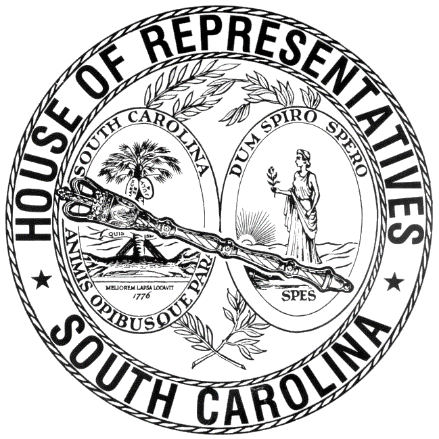 REGULAR SESSION BEGINNING TUESDAY, JANUARY 12, 2021 ________TUESDAY, MARCH 2, 2021(STATEWIDE SESSION)Indicates Matter StrickenIndicates New MatterThe House assembled at 12:00 noon.Deliberations were opened with prayer by Rev. Charles E. Seastrunk, Jr., as follows:	Our thought for today is from Isaiah 9:2: “The people who walked in darkness have seen a great light; on them light has shined.”	Let us pray. Almighty God, we are grateful for the light of another day. Cause the light to shine on each and every person here. Bring them forth to enlighten those around them. For this, another day of serving the people of South Carolina let their light shine forth to all of these, Your people. Bless our defenders of freedom and first responders. May Your light shine upon our World, Nation, President, State, Governor, Speaker, staff, and all who labor in this vineyard. Give these Representatives strength and courage as they serve. Heal the wounds, those seen and those hidden, of our men and women who suffer and sacrifice for our freedom. Lord, in Your Mercy, hear our prayers. Amen. Pursuant to Rule 6.3, the House of Representatives was led in the Pledge of Allegiance to the Flag of the United States of America by the SPEAKER.After corrections to the Journal of the proceedings of Friday, the SPEAKER ordered it confirmed.MOTION ADOPTEDRep. WHITMIRE moved that when the House adjourns, it adjourn in memory of James "Jim" McCoy, which was agreed to.SILENT PRAYERThe House stood in silent prayer for the family and friends of Judge Paul Short. REGULATION WITHDRAWN AND RESUBMITTEDDocument No. 5004Agency: Commission on Higher EducationStatutory Authority: 1976 Code Section 59-149-10LIFE Scholarship Program and LIFE Scholarship EnhancementReceived by Speaker of the House of Representatives January 12, 	2021Referred to Regulations and Administrative Procedures CommitteeLegislative Review Expiration May 12, 2021REGULATION WITHDRAWN AND RESUBMITTEDDocument No. 5005Agency: Commission on Higher EducationStatutory Authority: 1976 Code Section 59-104-20Palmetto Fellows Scholarship ProgramReceived by Speaker of the House of Representatives January 12, 	2021Referred to Regulations and Administrative Procedures CommitteeLegislative Review Expiration May 12, 2021Revised: May 13, 2021REGULATION WITHDRAWN AND RESUBMITTEDDocument No. 5006Agency: Commission on Higher EducationStatutory Authority: 1976 Code Section 59-150-370South Carolina HOPE ScholarshipReceived by Speaker of the House of Representatives January 12, 	2021Referred to Regulations and Administrative Procedures CommitteeLegislative Review Expiration May 12, 2021REPORTS OF STANDING COMMITTEESRep. ALLISON, from the Committee on Education and Public Works, submitted a favorable report with amendments on:H. 3011 -- Reps. West, G. M. Smith, Simrill, B. Newton, Wooten, McGarry, Bryant, Haddon, Long, Pope, Gilliam, Caskey, Hosey, Oremus, Hardee, Yow and Atkinson: A BILL TO AMEND SECTION 56-5-1810, CODE OF LAWS OF SOUTH CAROLINA, 1976, RELATING TO REQUIRING A MOTOR VEHICLE TO BE DRIVEN UPON THE RIGHT HALF OF A ROADWAY, SO AS TO PROVIDE RESTRICTIONS ON DRIVING A MOTOR VEHICLE ON A ROADWAY HAVING AT LEAST TWO LANES ALLOWING MOVEMENT IN THE SAME DIRECTION, PROVIDE A PENALTY, AND DIRECT THE DEPARTMENT OF TRANSPORTATION TO PLACE SIGNS ALONG THE INTERSTATE HIGHWAYS DIRECTING SLOWER TRAFFIC TO MOVE RIGHT.Ordered for consideration tomorrow.Rep. ALLISON, from the Committee on Education and Public Works, submitted a favorable report with amendments on:H. 3505 -- Rep. Simrill: A BILL TO AMEND SECTION 56-3-627, CODE OF LAWS OF SOUTH CAROLINA, 1976, RELATING TO THE INFRASTRUCTURE MAINTENANCE FEE ASSESSED AGAINST A VEHICLE OR OTHER ITEM UPON ITS FIRST REGISTRATION, SO AS TO PROVIDE THAT THIS FEE ALSO APPLIES TO THE FIRST TITLING OF A VEHICLE OR OTHER ITEM, TO PROVIDE THE DEPARTMENT OF MOTOR VEHICLES MAY NOT ISSUE A TITLE UNTIL THE FEE HAS BEEN COLLECTED, TO PROVIDE IF A DEALER DOES NOT LICENSE, TITLE, OR REGISTER AN ITEM, THE CUSTOMER MUST PAY THE FEE TO THE DEPARTMENT OF MOTOR VEHICLES WHEN TITLING OR REGISTERING THE VEHICLE, TO PROVIDE IF THE LESSEE PURCHASES A VEHICLE HE ORIGINALLY LEASED AND THE REGISTRANT OF THE VEHICLE REMAINS THE SAME, THE PERSON DOES NOT OWE AN ADDITIONAL FEE, AND TO PROVIDE A FEE MUST BE ASSESSED AGAINST AN OWNER OR LESSEE WHO FIRST TITLES AN ITEM IN ANOTHER STATE AND SUBSEQUENTLY REGISTERS THE ITEM IN THIS STATE; AND TO AMEND SECTION 56-3-645, RELATING TO THE ROAD USE FEE IMPOSED UPON OWNERS OF VEHICLES NOT POWERED EXCLUSIVELY BY MOTOR FUEL, SO AS TO PROVIDE THIS FEE MUST BE COLLECTED AT THE TIME THE VEHICLE IS TITLED OR REGISTERED.Ordered for consideration tomorrow.Rep. ALLISON, from the Committee on Education and Public Works, submitted a favorable report on:S. 242 -- Senators Young and Campsen: A BILL TO AMEND CHAPTER 3, TITLE 56 OF THE 1976 CODE, RELATING TO MOTOR VEHICLE REGISTRATION AND LICENSING, BY ADDING ARTICLE 147, TO PROVIDE THAT THE DEPARTMENT OF MOTOR VEHICLES MAY ISSUE "DRIVERS FOR A CURE" SPECIAL LICENSE PLATES.Ordered for consideration tomorrow.Rep. ALLISON, from the Committee on Education and Public Works, submitted a favorable report with amendments on:H. 3101 -- Reps. Allison, Felder and Govan: A BILL TO AMEND THE CODE OF LAWS OF SOUTH CAROLINA, 1976, BY ADDING ARTICLE 40 TO CHAPTER 5, TITLE 56 SO AS TO PROVIDE FOR THE DISPOSITION OF A MOTOR VEHICLE IN THE POSSESSION OF A SALVAGE POOL OPERATOR WHO, UPON THE REQUEST OF AN INSURANCE COMPANY OR CHARITY, TAKES POSSESSION OF A MOTOR VEHICLE THAT IS THE SUBJECT OF AN INSURANCE CLAIM OR A CHARITY DONATION AND SUBSEQUENTLY INSURANCE COVERAGE IS DENIED OR THE CHARITY DOES NOT TAKE OWNERSHIP OF THE MOTOR VEHICLE; TO AMEND SECTION 56-1-10, AS AMENDED, RELATING TO CERTAIN TERMS AND THEIR DEFINITIONS CONTAINED IN THE PROVISIONS THAT PERTAIN TO THE DEPARTMENT OF MOTOR VEHICLES, SO AS TO CREATE ADDITIONAL TERMS AND DEFINITIONS RELATING TO SALVAGE, JUNK, AND OFF-ROAD-USE VEHICLES; TO AMEND SECTION 56-19-480, AS AMENDED, RELATING TO THE TRANSFER AND SURRENDER OF CERTIFICATES OF TITLE, LICENSE PLATES, REGISTRATION CARDS, AND MANUFACTURERS' SPECIAL PLATES FOR VEHICLES SOLD AS SALVAGE, ABANDONED, SCRAPPED, OR DESTROYED, SO AS TO DELETE AN OBSOLETE TERM, MAKE TECHNICAL CHANGES, TO PROVIDE THIS SECTION APPLIES ALSO TO SALVAGE FLOOD AND SALVAGE FIRE VEHICLES, AND TO DELETE THE PROVISION THAT REQUIRES CERTAIN VEHICLES TO UNDERGO AN INSPECTION; AND TO AMEND SECTION 56-19-485, RELATING TO THE TITLE BRAND DESIGNATION OF VEHICLES AS "WRECKAGE" OR "SALVAGE", SO AS TO DELETE THESE DESIGNATIONS AND TO PROVIDE THE TITLE BRAND DESIGNATION MUST BE ONE THAT IS CONTAINED IN SECTION 56-1-10.Ordered for consideration tomorrow.Rep. ALLISON, from the Committee on Education and Public Works, submitted a favorable report with amendments on:H. 3805 -- Reps. B. Cox, Erickson, Davis, Allison, Wooten, McGarry, Hill, Pope, Caskey, McCabe, Oremus and T. Moore: A BILL TO AMEND THE CODE OF LAWS OF SOUTH CAROLINA, 1976, BY ADDING ARTICLE 147 TO CHAPTER 3, TITLE 56 SO AS TO PROVIDE THE DEPARTMENT OF MOTOR VEHICLES MAY ISSUE VARIOUS MILITARY SPECIAL LICENSE PLATES; AND TO REPEAL ARTICLES 7, 8, 14, 15, 16, 33, 38, 43, 53, 55, 56, 57, 59, 63, 68, 74, 84, 88, 99, 101, 102, 103, 104, 106, 107, 110, 111, 112, 115, 116, 117, 129, 131, 132, 143, and 144, CHAPTER 3 OF TITLE 56, RELATING TO THE ISSUANCE OF "WARTIME DISABLED VETERAN SPECIAL LICENSE PLATES", FREE VEHICULAR REGISTRATION FOR FORMER PRISONERS OF WAR, THE ISSUANCE OF SPECIAL LICENSE PLATES FOR MEMBERS OF THE UNITED STATES MILITARY RESERVES AND NATIONAL GUARD, MEDAL OF HONOR RECIPIENTS, PURPLE HEART RECIPIENTS, MEMBERS OF THE AMERICAN LEGION, RETIRED MEMBERS OF THE UNITED STATES ARMED FORCES, AND NORMANDY INVASION AND PEARL HARBOR SURVIVORS, THE ISSUANCE OF MEMBERS OF THE UNITED STATES ARMED SERVICES, UNITED STATES NAVAL ACADEMY, UNITED STATES AIR FORCE ACADEMY, SUPPORT OUR TROOPS, KOREAN WAR VETERANS, VIETNAM VETERANS, MARINE CORPS LEAGUE, WORLD WAR II VETERANS, GOLD STAR FAMILY OPERATION DESERT STORM-DESERT SHIELD, OPERATION ENDURING FREEDOM VETERAN, OPERATION IRAQI FREEDOM VETERAN, SILVER STAR, BRONZE STAR, UNITED STATES, NAVY CHIEF PETTY OFFICER, UNITED STATES MARINE CORPS, DISTINGUISHED SERVICE MEDAL, DISTINGUISHED SERVICE CROSS, DEPARTMENT OF NAVY, PARENTS AND SPOUSES OF ACTIVE-DUTY OVERSEAS VETERANS, ACTIVE DUTY MEMBERS OF THE UNITED STATES ARMED FORCES, COMBAT-RELATED DISABLED VETERAN, RECIPIENTS OF THE DISTINGUISHED FLYING CROSS, PALMETTO CROSS, AND LEGION OF MERIT SPECIAL LICENSE PLATES.Ordered for consideration tomorrow.Rep. ALLISON, from the Committee on Education and Public Works, submitted a favorable report on:H. 3208 -- Reps. Allison, Felder, Nutt and Calhoon: A BILL TO AMEND SECTION 59-67-210, CODE OF LAWS OF SOUTH CAROLINA, 1976, RELATING TO THE UNLAWFUL PASSING OF A SCHOOL BUS BY ANOTHER SCHOOL BUS, SO AS TO PROVIDE THAT A SCHOOL BUS MAY LAWFULLY PASS ANOTHER SCHOOL BUS ON A MULTILANE HIGHWAY; AND TO REPEAL SECTION 59-67-515 RELATING TO SPEED LIMITS FOR PUBLIC SCHOOL BUSES.Ordered for consideration tomorrow.Rep. G. M. SMITH, from the Committee on Ways and Means, submitted a favorable report with amendments on:H. 3770 -- Reps. G. M. Smith, Stavrinakis, Wetmore, Weeks and Hewitt: A JOINT RESOLUTION TO AUTHORIZE THE USE OF FEDERAL FUNDS FROM THE EMERGENCY RENTAL ASSISTANCE PROGRAM, AND TO PROVIDE THE MANNER IN WHICH THE FUNDS MUST BE DISTRIBUTED.Ordered for consideration tomorrow.Rep. G. M. SMITH, from the Committee on Ways and Means, submitted a favorable report on:H. 3605 -- Rep. White: A BILL TO AMEND THE CODE OF LAWS OF SOUTH CAROLINA, 1976, BY REPEALING SECTION 11-11-90, RELATING TO MEETINGS OF APPROPRIATION COMMITTEES.Ordered for consideration tomorrow.Rep. G. M. SMITH, from the Committee on Ways and Means, submitted a favorable report on:H. 3726 -- Reps. West, G. M. Smith, W. Cox, M. M. Smith, Pope, Simrill, Elliott, B. Cox, W. Newton, Thayer, Gagnon, Herbkersman, White, Wheeler, Rutherford, Ballentine and Ott: A BILL TO AMEND SECTION 12-36-90, AS AMENDED, CODE OF LAWS OF SOUTH CAROLINA, 1976, RELATING TO THE DEFINITION OF "GROSS PROCEEDS OF SALES", SO AS TO EXCLUDE AMOUNTS RECEIVED FROM A BUYDOWN.Ordered for consideration tomorrow.HOUSE RESOLUTIONThe following was introduced:H. 3986 -- Reps. Robinson, Henegan, Rivers, Thigpen, Hosey, Clyburn, Garvin, Anderson, Parks, Govan, Henderson-Myers, Gilliard, K. O. Johnson, Tedder, J. L. Johnson, Brawley, King, S. Williams, Matthews, R. Williams, Cobb-Hunter, Dillard, Howard, McDaniel, J. Moore, Murray, Pendarvis and Rutherford: A HOUSE RESOLUTION TO RECOGNIZE AND HONOR THE COURAGEOUS, PATH-BREAKING STUDENTS AND LEADERS OF THE CIVIL RIGHTS STRUGGLE IN SOUTH CAROLINA WHO MARCHED ON THE STATE HOUSE SIXTY YEARS AGO ON MARCH 2, 1961, SETTING THE STAGE FOR THE LANDMARK EDWARDS V. SOUTH CAROLINA OF THE UNITED STATES SUPREME COURT, WHICH PROTECTS THE FIRST AMENDMENT RIGHTS OF PEOPLE "PEACEABLY TO ASSEMBLE, AND TO PETITION THE GOVERNMENT FOR A REDRESS OF GRIEVANCES," AND TO COMMEMORATE THE SIXTIETH ANNIVERSARY OF THIS LANDMARK CASE.The Resolution was adopted.HOUSE RESOLUTIONThe following was introduced:H. 3987 -- Reps. Murray, Gilliard, Hosey, Alexander, Allison, Anderson, Atkinson, Bailey, Ballentine, Bamberg, Bannister, Bennett, Bernstein, Blackwell, Bradley, Brawley, Brittain, Bryant, Burns, Bustos, Calhoon, Carter, Caskey, Chumley, Clyburn, Cobb-Hunter, Cogswell, Collins, B. Cox, W. Cox, Crawford, Dabney, Daning, Davis, Dillard, Elliott, Erickson, Felder, Finlay, Forrest, Fry, Gagnon, Garvin, Gatch, Gilliam, Govan, Haddon, Hardee, Hart, Hayes, Henderson-Myers, Henegan, Herbkersman, Hewitt, Hill, Hiott, Hixon, Howard, Huggins, Hyde, Jefferson, J. E. Johnson, J. L. Johnson, K. O. Johnson, Jones, Jordan, Kimmons, King, Kirby, Ligon, Long, Lowe, Lucas, Magnuson, Martin, Matthews, May, McCabe, McCravy, McDaniel, McGarry, McGinnis, McKnight, J. Moore, T. Moore, Morgan, D. C. Moss, V. S. Moss, Murphy, B. Newton, W. Newton, Nutt, Oremus, Ott, Parks, Pendarvis, Pope, Rivers, Robinson, Rose, Rutherford, Sandifer, Simrill, G. M. Smith, G. R. Smith, M. M. Smith, Stavrinakis, Stringer, Taylor, Tedder, Thayer, Thigpen, Trantham, Weeks, West, Wetmore, Wheeler, White, Whitmire, R. Williams, S. Williams, Willis, Wooten and Yow: A HOUSE RESOLUTION TO SALUTE THE REVEREND JOHN ALSTON, JR., FOR HIS DEDICATED SERVICE TO THE AME CHURCH AND HIS COMMUNITY, TO THANK HIM FOR HIS YEARS OF MILITARY SERVICE TO OUR GREAT COUNTRY, AND TO WISH HIM MUCH CONTINUED SUCCESS AND FULFILLMENT IN THE DAYS AHEAD.The Resolution was adopted.CONCURRENT RESOLUTIONThe following was introduced:H. 3988 -- Reps. Chumley, Haddon, Nutt, Burns, Allison, Magnuson and Long: A CONCURRENT RESOLUTION TO MEMORIALIZE THE UNITED STATES CONGRESS TO ENACT A COVID-19 VACCINE BILL OF RIGHTS FOR THE PURPOSES OF DEFENDING THE CONSTITUTIONAL LIBERTIES OF ITS CITIZENS, PROMOTING SOUND SCIENCE, AND OUTLINING A FRAMEWORK OF BEST PRACTICES FOR STATE AUTHORITIES AND FEDERAL REGULATORS TO DEVELOP IN THIS EVOLVING PHASE OF EXPERIMENTAL VACCINE ADMINISTRATION AND IMPLEMENTATION.The Concurrent Resolution was ordered referred to the Committee on Invitations and Memorial Resolutions.INTRODUCTION OF BILLS  The following Bills and Joint Resolutions were introduced, read the first time, and referred to appropriate committees:H. 3985 -- Rep. Hiott: A BILL TO AMEND ACT 129 OF 2014, RELATING TO THE SOUTH CAROLINA MANUFACTURER RESPONSIBILITY AND CONSUMER CONVENIENCE INFORMATION TECHNOLOGY EQUIPMENT COLLECTION AND RECOVERY ACT, SO AS TO EXTEND THE PROVISIONS OF CHAPTER 60, TITLE 48 UNTIL DECEMBER 31, 2023, AND TO PROVIDE THAT THE PROVISIONS OF REGULATION 61-124 SHALL EXPIRE ON DECEMBER 31, 2023.Referred to Committee on JudiciaryH. 3989 -- Rep. J. E. Johnson: A BILL TO AMEND THE CODE OF LAWS OF SOUTH CAROLINA, 1976, BY ADDING SECTION 6-1-135 SO AS TO PROHIBIT A POLITICAL SUBDIVISION FROM ADOPTING OR ENFORCING A REGULATION, RESOLUTION, OR ORDINANCE THAT WOULD PROHIBIT OR RESTRICT THE REMOVAL OF TREES OR OTHER VEGETATION ON PRIVATE PROPERTY.Referred to Committee on JudiciaryH. 3990 -- Reps. Crawford, Hewitt and Fry: A BILL TO AMEND THE CODE OF LAWS OF SOUTH CAROLINA, 1976, BY ADDING SECTION 59-17-165 SO AS TO PROVIDE THAT ON JULY 1, 2022, THE AREA OF EACH COUNTY OF THIS STATE ALSO MUST BE CONSTITUTED AS A SCHOOL DISTRICT AND A COUNTY MAY NOT HAVE MULTIPLE SCHOOL DISTRICTS WITHIN ITS BOUNDARIES, AND TO PROVIDE THAT THE GENERAL ASSEMBLY BY LOCAL LAW BEFORE JULY 1, 2022, SHALL PROVIDE FOR THE GOVERNANCE, FISCAL AUTHORITY, AND ADMINISTRATIVE AND OPERATIONAL RESPONSIBILITIES FOR A COUNTYWIDE SCHOOL DISTRICT WHERE NO PROVISIONS OF LAW NOW APPLY; AND TO PROVIDE THAT ALL ACTS OR PARTS OF ACTS RELATING TO A SCHOOL DISTRICT THAT IS NOT A COUNTYWIDE SCHOOL DISTRICT REQUIRED BY SECTION 59-17-165 ARE REPEALED AS OF JULY 1, 2022.Referred to Committee on Education and Public WorksH. 3991 -- Reps. Rutherford and Wooten: A BILL TO AMEND SECTION 16-17-680, CODE OF LAWS OF SOUTH CAROLINA, 1976, RELATING TO PERMITS TO PURCHASE NONFERROUS METALS, TRANSPORTATION AND SALE OF NONFERROUS METALS, AND VARIOUS OFFENSES ASSOCIATED WITH NONFERROUS METALS, SO AS TO INCLUDE IN THE PURVIEW OF THE STATUTE PROCEDURES FOR THE LAWFUL PURCHASE, SALE, AND POSSESSION OF USED, DETACHED CATALYTIC CONVERTERS OR ANY NONFERROUS PART OF ONE UNLESS PURCHASED, SOLD, OR POSSESSED UNDER CERTAIN DELINEATED CIRCUMSTANCES.Referred to Committee on Labor, Commerce and IndustryH. 3992 -- Reps. Matthews and Kimmons: A BILL TO AMEND SECTION 56-5-4530, CODE OF LAWS OF SOUTH CAROLINA, 1976, RELATING TO THE ILLUMINATION OF A REGISTRATION PLATE, SO AS TO MAKE A TECHNICAL CHANGE AND PROVIDE A VEHICLE MAY NOT BE STOPPED FOR HAVING AN INOPERABLE TAIL LAMP OR SEPARATE LAMP IN THE ABSENCE OF A VIOLATION OF ANOTHER LAW.Referred to Committee on Education and Public WorksH. 3993 -- Rep. Govan: A JOINT RESOLUTION PROPOSING AN AMENDMENT TO SECTION 3, ARTICLE XI OF THE CONSTITUTION OF SOUTH CAROLINA, 1895, RELATING TO FREE PUBLIC SCHOOLS, SO AS TO REQUIRE THE GENERAL ASSEMBLY TO PROVIDE FOR A HIGH-QUALITY EDUCATION FOR ALL CHILDREN OF THE STATE.Referred to Committee on JudiciaryH. 3994 -- Reps. Henegan, Kirby, Hart, Gilliard, J. Moore, Murray, Rivers, Collins, Bamberg, Brawley, Hosey, Clyburn, Thigpen, Govan, Pendarvis, Tedder, Jefferson and Atkinson: A BILL TO AMEND SECTION 24-13-150, CODE OF LAWS OF SOUTH CAROLINA, 1976, RELATING TO THE EARLY RELEASE OF AN INMATE, SO AS TO REDUCE THE PERCENTAGE OF TIME AN INMATE WHO HAS COMMITTED A "NO PAROLE OFFENSE" MUST SERVE BEFORE HE MAY BECOME ELIGIBLE FOR EARLY RELEASE, DISCHARGE, OR COMMUNITY SUPERVISION FROM EIGHTY-FIVE PERCENT TO SIXTY-FIVE PERCENT FOR CERTAIN DRUG OFFENSES, AND TO PROVIDE THIS REDUCTION APPLIES TO INMATES CURRENTLY INCARCERATED UNDER CERTAIN CIRCUMSTANCES.Referred to Committee on JudiciaryH. 3995 -- Reps. May, Dabney, Jones, Taylor, Bustos, Long, Nutt, Magnuson, B. Cox, T. Moore, Haddon, Davis, McGarry, Bennett, McCabe, Bryant, Burns, Calhoon, Hill, Hiott and G. R. Smith: A BILL TO AMEND THE CODE OF LAWS OF SOUTH CAROLINA, 1976, BY ADDING SECTION 10-1-220 SO AS TO DIRECT THE DEPARTMENT OF ADMINISTRATION TO OFFER ANY TWICE ACQUITTED PRESIDENT OF THE UNITED STATES BURIAL ON THE STATE HOUSE GROUNDS, AND UPON ACCEPTANCE, TO IDENTIFY A LOCATION ON THE STATE HOUSE GROUNDS TO BURY THE PRESIDENT AND TO ERECT A TOMBSTONE AND GRAVE MARKER.Referred to Committee on Medical, Military, Public and Municipal AffairsH. 3996 -- Reps. Dillard, Gilliard, Robinson and Parks: A BILL TO AMEND THE CODE OF LAWS OF SOUTH CAROLINA, 1976, BY ADDING SECTION 27-40-460 SO AS TO PROVIDE THAT A LANDLORD OF AN ASSISTED HOUSING DEVELOPMENT SHALL OFFER A TENANT THE OPTION OF HAVING THE TENANT'S RENTAL PAYMENT INFORMATION REPORTED TO A NATIONWIDE CONSUMER REPORTING AGENCY.Referred to Committee on JudiciaryH. 3997 -- Reps. Fry, Dillard, Hewitt, Erickson, Davis, Wooten and Trantham: A BILL TO AMEND THE CODE OF LAWS OF SOUTH CAROLINA, 1976, BY ADDING ARTICLE 2 TO CHAPTER 49, TITLE 44 SO AS TO REQUIRE THE DEPARTMENT OF ALCOHOL AND OTHER DRUG ABUSE SERVICES TO APPROVE A CREDENTIALING ENTITY TO DEVELOP AND ADMINISTER A VOLUNTARY CERTIFICATION PROGRAM FOR RECOVERY HOUSING; TO REQUIRE THE APPROVED CREDENTIALING ENTITY TO ESTABLISH RECOVERY HOUSING CERTIFICATION REQUIREMENTS AND PROCEDURES BASED UPON NATIONALLY RECOGNIZED QUALITY STANDARDS; AND TO DESIGNATE THE EXISTING SECTIONS OF CHAPTER 49 AS ARTICLE 1, ENTITLED "GENERAL PROVISIONS".Referred to Committee on JudiciaryH. 3998 -- Reps. Fry, Dillard, Erickson, Davis, Wooten and Trantham: A BILL TO AMEND SECTIONS 44-53-1630 AND 44-53-1640, AS AMENDED, CODE OF LAWS OF SOUTH CAROLINA, 1976, BOTH RELATING TO THE PRESCRIPTION MONITORING PROGRAM, SO AS TO ADD SCHEDULE V CONTROLLED SUBSTANCES TO THE PRESCRIBED AND DISPENSED CONTROLLED SUBSTANCES MONITORED UNDER THE PROGRAM.Referred to Committee on Medical, Military, Public and Municipal AffairsH. 3999 -- Reps. W. Newton, Caskey, Wooten, Elliott, Ballentine, Bryant, Hixon, D. C. Moss, Taylor and Thayer: A BILL TO AMEND THE CODE OF LAWS OF SOUTH CAROLINA, 1976, BY ADDING SECTION 11-1-130 SO AS TO REQUIRE AN ORGANIZATION TO PROVIDE CERTAIN FINANCIAL DISCLOSURES BEFORE RECEIVING A CONTRIBUTION OF FUNDS FROM A STATE AGENCY.Referred to Committee on Ways and MeansH. 4000 -- Reps. G. R. Smith, Burns, Stringer, Willis and Dillard: A BILL TO AMEND SECTION 56-5-170, AS AMENDED, CODE OF LAWS OF SOUTH CAROLINA, 1976, RELATING TO THE TERM "AUTHORIZED EMERGENCY VEHICLES" AND ITS DEFINITION, THE DISPLAY OF BLUE OR RED LIGHTS AND THE WORD "POLICE" ON CERTAIN VEHICLES, AND HOW THIS SECTION DOES NOT APPLY TO CERTAIN ENTITIES, SO AS TO PROVIDE CERTAIN EMERGENCY MANAGEMENT DEPARTMENT VEHICLES ARE "AUTHORIZED EMERGENCY VEHICLES".Referred to Committee on JudiciaryS. 36 -- Senator Grooms: A BILL TO AMEND SECTION 50-13-640 OF THE 1976 CODE, RELATING TO THE POSSESSION OF BLUE CATFISH, TO PROVIDE THAT IT IS UNLAWFUL TO POSSESS MORE THAN TWO BLUE CATFISH LONGER THAN THIRTY-TWO INCHES PER DAY IN LAKE MARION, LAKE MOULTRIE, OR THE UPPER REACH OF THE SANTEE RIVER, AND THE CONGAREE AND WATEREE RIVERS, AND TO PROVIDE FOR A DAILY CATCH LIMIT OF TWENTY-FIVE BLUE CATFISH A DAY IN LAKE MARION, LAKE MOULTRIE, AND THE UPPER REACH OF THE SANTEE RIVER; TO AMEND SECTION 50-9-1120(3) OF THE 1976 CODE, RELATING TO THE POINT SYSTEM FOR FISHING VIOLATIONS, TO PROVIDE THAT A VIOLATION OF BLUE CATFISH CATCH LIMITS IS FOURTEEN POINTS; AND TO REQUIRE THAT THE DEPARTMENT OF NATURAL RESOURCES CONDUCT A STUDY OF THE BLUE CATFISH FISHERY IN THE SANTEE AND COOPER RIVER SYSTEMS.Referred to Committee on Agriculture, Natural Resources and Environmental AffairsS. 147 -- Senators Massey, Rice, Hembree, Adams, Peeler, Turner, Alexander, Gustafson, Talley, Loftis, Climer, Kimbrell, Grooms, Bennett, Corbin and Martin: A JOINT RESOLUTION TO ENACT THE "SOUTH CAROLINA COVID-19 LIABILITY SAFE HARBOR ACT"; TO PROVIDE LIABILITY PROTECTIONS FOR A LIMITED TIME PERIOD FOR HEALTH CARE PROVIDERS AND BUSINESSES THAT FOLLOW PUBLIC HEALTH GUIDANCE IN RESPONSE TO THE CORONAVIRUS PUBLIC HEALTH EMERGENCY; TO STATE THE LIABILITY PROTECTION FOR COVERED ENTITIES AND COVERED INDIVIDUALS FOR CORONAVIRUS CLAIMS; TO PROVIDE THAT DEFENSES ARE CUMULATIVE; TO PROVIDE THAT THE PROVISIONS OF THIS JOINT RESOLUTION ARE SEVERABLE; TO PROVIDE THAT, IN THE CASE OF A CONFLICT OF LAW BETWEEN THIS JOINT RESOLUTION AND ANY OTHER LAW OF THIS STATE, THE PROVISIONS OF THIS JOINT RESOLUTION SHALL PREVAIL; TO PROVIDE THAT THE PROVISIONS OF THIS JOINT RESOLUTION ARE RETROACTIVE AND EFFECTIVE AS OF MARCH 13, 2020; AND TO DEFINE NECESSARY TERMS.Referred to Committee on JudiciaryS. 427 -- Senators Alexander, Hutto and Scott: A BILL TO AMEND SECTION 40-43-75 OF THE 1976 CODE, RELATING TO RENAL DIALYSIS FACILITIES, TO PROVIDE THAT A RENAL DRUG MANUFACTURER OR ITS AGENT MAY DELIVER A LEGEND DRUG OR DEVICE TO A PATIENT OF A RENAL DIALYSIS FACILITY IF CERTAIN CRITERIA ARE MET, AND TO DEFINE NECESSARY TERMS.Referred to Committee on Medical, Military, Public and Municipal AffairsS. 431 -- Senator Alexander: A BILL TO AMEND SECTION 44-21-80(A) OF THE 1976 CODE, RELATING TO REGIONAL TERTIARY LEVEL DEVELOPMENTAL EVALUATION CENTERS, TO UPDATE THE NAMES OF THOSE AUTHORIZED TO FULFILL THE ROLE OF REGIONAL TERTIARY LEVEL DEVELOPMENTAL EVALUATION CENTERS.Referred to Committee on Medical, Military, Public and Municipal AffairsS. 497 -- Senators Campsen, McElveen, Peeler and Gustafson: A BILL TO AMEND SECTION 50-21-90 OF THE 1976 CODE, RELATING TO THE BOATING SAFETY AND EDUCATIONAL PROGRAM, TO REQUIRE THE DEPARTMENT OF NATURAL RESOURCES TO ISSUE A BOATING SAFETY CERTIFICATE UPON THE COMPLETION OF CERTAIN REQUIREMENTS; TO AMEND ARTICLE 1, CHAPTER 21, TITLE 50 OF THE 1976 CODE, RELATING TO THE EQUIPMENT AND OPERATION OF WATERCRAFT, BY ADDING SECTION 50-21-95, TO PROVIDE THAT IT IS UNLAWFUL FOR A PERSON TO OPERATE CERTAIN WATERCRAFT ON THE WATERS OF THIS STATE WITHOUT HAVING POSSESSION OF A SOUTH CAROLINA BOATING SAFETY CERTIFICATE, WITH CERTAIN EXCEPTIONS, AND TO PROVIDE A PENALTY FOR A VIOLATION OF THIS PROVISION; TO DEFINE NECESSARY TERMS; TO DELETE SECTION 50-21-870(A)(1), RELATING TO THE DEFINITION FOR THE TERM "PERSONAL WATERCRAFT"; AND TO DELETE SECTION 50-21-870(B)(9), RELATING TO THE OPERATION OF CERTAIN WATERCRAFT BY PERSONS YOUNGER THAN SIXTEEN YEARS OF AGE.Referred to Committee on JudiciaryS. 593 -- Senator Cromer: A BILL TO AMEND ACT 485 OF 1998, AS LAST AMENDED BY ACT 309 OF 2014, RELATING TO THE ELECTION PROCEDURES APPLICABLE TO THE NEWBERRY COUNTY BOARD OF EDUCATION, TO REMOVE THE PETITION REQUIREMENT FOR FILING AS A BOARD OF EDUCATION CANDIDATE AND REPLACE IT WITH FILING A STATEMENT OF INTENTION OF CANDIDACY.Referred to Newberry DelegationROLL CALLThe roll call of the House of Representatives was taken resulting as follows:Total Present--120LEAVE OF ABSENCEThe SPEAKER granted Rep. BRADLEY a leave of absence for the day.LEAVE OF ABSENCEThe SPEAKER granted Rep. HAYES a leave of absence for the day.DOCTOR OF THE DAYAnnouncement was made that Dr. Gary A. Vukov of Myrtle Beach was the Doctor of the Day for the General Assembly.CO-SPONSORS ADDEDIn accordance with House Rule 5.2 below:“5.2 Every bill before presentation shall have its title endorsed; every report, its title at length; every petition, memorial, or other paper, its prayer or substance; and, in every instance, the name of the member presenting any paper shall be endorsed and the papers shall be presented by the member to the Speaker at the desk. A member may add his name to a bill or resolution or a co-sponsor of a bill or resolution may remove his name at any time prior to the bill or resolution receiving passage on second reading. The member or co-sponsor shall notify the Clerk of the House in writing of his desire to have his name added or removed from the bill or resolution. The Clerk of the House shall print the member's or co-sponsor's written notification in the House Journal. The removal or addition of a name does not apply to a bill or resolution sponsored by a committee.” CO-SPONSORS ADDEDCO-SPONSOR ADDEDCO-SPONSORS ADDEDCO-SPONSOR ADDEDCO-SPONSOR ADDEDCO-SPONSOR ADDEDCO-SPONSORS ADDEDCO-SPONSOR ADDEDCO-SPONSORS ADDEDCO-SPONSORS ADDEDCO-SPONSOR ADDEDCO-SPONSORSADDEDCO-SPONSOR ADDEDCO-SPONSOR ADDEDCO-SPONSOR ADDEDCO-SPONSOR ADDEDCO-SPONSOR ADDEDH. 3444--DEBATE ADJOURNEDThe following Bill was taken up:H. 3444 -- Reps. Lucas, McGarry, Burns, Haddon, Pope, McCravy, Forrest, Caskey, McGinnis, Hosey, Hixon, Hewitt, Bailey, W. Newton, Herbkersman, J. E. Johnson, Brittain, Erickson, Bradley and B. Newton: A BILL TO AMEND SECTION 7-3-10, CODE OF LAWS OF SOUTH CAROLINA, 1976, RELATING TO THE CREATION, COMPOSITION, POWERS, AND DUTIES OF THE STATE ELECTION COMMISSION, SO AS TO RECONSTITUTE THE STATE ELECTION COMMISSION AND REVISE THE COMMISSION'S COMPOSITION, POWERS, AND DUTIES; AND TO AMEND SECTIONS 7-17-70 AND 7-17-220, BOTH RELATING TO MEETINGS OF THE STATE BOARD, SO AS TO MAKE CONFORMING CHANGES.Rep. FORREST moved to adjourn debate on the Bill until Wednesday, March 3, which was agreed to.H. 3255--AMENDED AND ORDERED TO THIRD READINGThe following Bill was taken up:H. 3255 -- Reps. West, Kirby, Erickson and Bradley: A BILL TO AMEND SECTION 40-60-30, CODE OF LAWS OF SOUTH CAROLINA, 1976, RELATING TO EXCEPTIONS FROM LICENSURE REQUIREMENTS FOR REAL ESTATE APPRAISERS, SO AS TO MODIFY EXEMPTIONS FOR LICENSEES OF THE REAL ESTATE COMMISSION; TO AMEND SECTION 40-60-31, RELATING TO REQUIREMENTS FOR LICENSURE BY THE BOARD OF REAL ESTATE APPRAISERS, SO AS TO REVISE AND PROVIDE COLLEGE EDUCATION REQUIREMENTS AND ACCEPTABLE EQUIVALENCIES FOR APPRENTICE APPRAISERS, RESIDENTIAL APPRAISERS, AND GENERAL APPRAISERS, AND TO EXEMPT CERTAIN MASS APPRAISERS FROM COLLEGE EDUCATION REQUIREMENTS; TO AMEND SECTION 40-60-33, RELATING TO ADDITIONAL EDUCATIONAL AND APPLICABLE EXPERIENCE REQUIREMENTS FOR LICENSURE BY THE BOARD, SO AS TO REVISE VARIOUS REQUIREMENTS AND REVISE QUALIFICATIONS FOR CERTAIN LICENSED MASS APPRAISERS; TO AMEND SECTION 40-60-34, RELATING TO REQUIREMENTS CONCERNING APPRENTICE APPRAISERS AND APPRAISER SUPERVISING APPRENTICES, SO AS TO REVISE VARIOUS REQUIREMENTS;  TO AMEND SECTION 40-60-35, RELATING TO CONTINUING EDUCATION REQUIREMENTS, SO AS TO IMPOSE CERTAIN REPORTING REQUIREMENTS ON LICENSEES; TO AMEND SECTION 40-60-36, RELATING TO CONTINUING EDUCATION PROVIDERS, SO AS TO IMPOSE CERTAIN REPORTING REQUIREMENTS ON PROVIDERS; TO AMEND SECTION 40-60-37, RELATING TO QUALIFICATION REQUIREMENT WAIVERS FOR RECIPROCAL APPLICATIONS FOR APPRAISERS FROM OTHER JURISDICTIONS, SO AS TO MAKE A TECHNICAL CORRECTION; TO AMEND SECTION 40-60-40, RELATING TO APPRAISER CONTACT INFORMATION THAT MUST BE MAINTAINED ON FILE WITH THE BOARD, SO AS TO INCLUDE EMAIL ADDRESSES OF LICENSEES; TO AMEND SECTION 40-60-320, RELATING TO DEFINITIONS IN THE REAL ESTATE APPRAISER LICENSE AND CERTIFICATION ACT, SO AS TO REVISE THE DEFINITION OF AN APPRAISAL PANEL; TO AMEND SECTION 40-60-330, AS AMENDED, RELATING TO REGISTRATION REQUIREMENTS, SO AS TO REVISE REQUIREMENTS CONCERNING CERTAIN FINANCIAL INFORMATION; TO AMEND SECTION 40-60-360, RELATING TO THE PROMULGATION OF REGULATIONS, SO AS TO SPECIFY CERTAIN REQUIRED REGULATIONS; TO AMEND SECTION 40-60-420, RELATING TO RECORD-KEEPING REQUIREMENTS FOR REGISTRATION RENEWAL, SO AS TO REVISE REQUIREMENTS CONCERNING RECORDS THAT APPRAISAL MANAGEMENT COMPANIES MUST PROVIDE; AND TO AMEND SECTION 40-60-450, RELATING TO REQUIREMENTS CONCERNING COMPENSATION OF APPRAISERS BY APPRAISAL MANAGEMENT COMPANIES, SO AS TO CLARIFY THE APPLICABLE GOVERNING FEDERAL REGULATIONS.The Committee on Labor, Commerce and Industry proposed the following Amendment No. 1 to H. 3255 (COUNCIL\WAB\3255C001. RT.WAB21), which was adopted:Amend the bill, as and if amended, by striking all after the enacting words and inserting:/	SECTION	1.	Section 40-60-30(1) of the 1976 Code is amended to read:	“(1)	A real estate licensee licensed in accordance with Chapter 57, Title 40 who performs a market analysis or gives an opinion as to the price of real estate on the condition that the market analysis or price opinion is not referred to as an appraisal. Before performing a market analysis or price opinion, the real estate licensee must disclose to the requesting party: ‘This market analysis or price opinion may not be used for the purposes of obtaining financing in a federally related transaction.’”SECTION	2.	Section 40-60-31 of the 1976 Code is amended to read:	“Section 40-60-31.	To qualify as an appraiser, an applicant shall:	(1)	have attained the age of eighteen years;	(2)	satisfy educational requirements of having:		(a) graduated from high school or hold a certificate of equivalency to become an apprentice appraiser;		(b) an associate degree or its equivalent as promulgated by the board through regulation to become a licensed appraiser; or		(c) a bachelor’s degree or its equivalent as promulgated by the board through regulation to become a state-certified residential appraiser or state-certified general appraiser			(a)	as an apprentice or state-licensed appraiser: 			(i)		high school diploma; or			(ii)	hold a certificate of equivalency;		(b)	as a state-certified residential appraiser:			(i)		a bachelor’s degree; or			(ii)	an associate’s degree in a business field of study as provided by the Appraisers Qualification Board of the Appraisal Foundation or the board through regulation; or			(iii)	in lieu of a degree, have thirty semester hours of specific college-level courses as provided by the Appraisers Qualification Board of the Appraisal Foundation or the board through regulation; or			(iv)	be a state-licensed appraiser for five years as provided by the Appraisers Qualification Board of the Appraisal Foundation or the board through regulation;		(c)	as a state-certified general appraiser, a bachelor’s degree;	(3)	submit proof of completion of qualifying education and, if applicable, experience requirements as specified in this chapter;	(4)	submit certificates of licensure from all jurisdictions where presently or previously certified;	(5)	undergo a criminal background check in compliance with AQB requirements to be submitted by the applicant with his application; and	(6)	pass an examination, if applicable. Effective July 1, 2014, an applicant who does not become licensed or certified within two years after passing the examination must retake the examination; and	(7)	requirements for a college degree do not apply to licensed mass, certified residential mass, or certified general mass appraisers.”SECTION	3.	Section 40-60-33 of the 1976 Code is amended to read:	“Section 40-60-33.	In addition to the requirements of Section 40-60-31, an applicant for a permit, license, or certification shall provide proof of having met the following educational and applicable experience requirements:	(1)	To qualify as an apprentice appraiser, an applicant shall:		(a)	furnish evidence that the applicant will be supervised by an appraiser who is state certified by the board;		(b)	furnish evidence that the applicant has successfully completed within the past five years at least seventy-five hours of courses approved by the board; and		(c)	attend a trainee/supervisor orientation conducted in compliance with AQB requirements.	(2)	To qualify as a state-licensed appraiser or licensed mass appraiser, an applicant shall:		(a)	furnish evidence that the applicant has successfully completed within the past five years one hundred fifty an additional seventy-five  hours of education above the apprenticeship requirements required for licensure by the board in approved appraisal courses;		(b)	demonstrate two one thousand hours of appraisal experience since January 1, 1992, but in not less than twenty-four six months. Experience may include, but is not limited to, fee and staff appraisal, ad valorem tax appraisal not to exceed forty fifty percent of the total hours claimed, review appraisal, appraisal analysis, highest and best use analysis, and feasibility analysis/study. Mass appraiser experience may be one hundred percent ad valorem tax appraisal. The verification for experience credit claimed by an applicant must be by affidavit on forms prescribed by the board; and		(c)	pass an examination approved by the board. The prerequisites to sit for the examination are completion of the educational requirements and appraisal experience.	(3)	To qualify as a state-certified residential appraiser or certified residential mass appraiser, an applicant shall:		(a)	furnish evidence that the applicant has successfully completed within the past five years two hundred an additional fifty hours of education above the licensed appraiser requirements required for residential certification by the board in approved appraisal courses;		(b)	demonstrate two one thousand five hundred hours of appraisal experience since January 1, 1992, but in not less than twenty-four twelve months. Experience may include, but is not limited to, fee and staff appraisal, ad valorem tax appraisal not to exceed forty fifty percent of the total hours claimed, review appraisal, appraisal analysis, highest and best use analysis, and feasibility analysis/study. Mass appraiser experience may be one hundred percent ad valorem tax appraisal. The verification for experience credit claimed by an applicant must be by affidavit on forms prescribed by the board; and		(c)	pass an examination approved by the board. The prerequisites to sit for the examination are completion of the educational requirements and appraisal experience.	(4)	To qualify as a state-certified general appraiser an applicant shall:		(a)	furnish evidence that the applicant has successfully completed within the past five years three two hundred and twenty-five hours of education above the apprenticeship required for general certification by the board in approved appraisal courses;		(b)	demonstrate three thousand hours of appraisal experience since January 1, 1992, but in not less than thirty eighteen months and of which at least fifty percent must be in nonresidential appraisal work. Experience may include, but is not limited to, fee and staff appraisal, ad valorem tax appraisal not to exceed forty fifty percent of the total hours claimed, review appraisal, appraisal analysis, highest and best use analysis, and feasibility analysis/study. Mass appraiser experience may be one hundred percent ad valorem tax appraisal. The verification for experience credit claimed by an applicant must be by affidavit on forms prescribed by the board; and		(c)	pass an examination approved by the board. The prerequisites to sit for the examination are completion of the educational requirements and appraisal experience.	(5) To qualify as a licensed mass appraiser, state-certified residential mass appraiser, or state-certified general mass appraiser, the applicant shall satisfy the requirements enumerated in this section, and any other applicable provisions of this chapter to qualify, respectively, as a licensed appraiser, state-certified residential appraiser, and state-certified general appraiser, with the exception that one hundred percent of the required experience hours for the mass appraiser designations may be in the area of mass appraisals.”SECTION	4.	Section 40-60-34 of the 1976 Code is amended to read:	“Section 40-60-34.	(A)	The board shall prescribe the form of a permit, license, and certificate containing an identification number that the appraiser shall use when signing appraisal reports. When an appraiser advertises or executes contracts or other instruments, the appraiser’s name, appraiser classification, and number assigned by the board must be printed or typed adjacent to the appraiser’s signature.	(B)	The apprentice appraiser performing fee appraisal work or seeking to establish experience for a state-licensed or state-certified designation shall:		(1)	perform appraisal assignments only under the direct supervision of a state-certified appraiser;		(2)	maintain, jointly with the supervising appraiser, a log containing the following for each assignment:			(a)	type of property;			(b)	date of report;			(c)	address of appraised property;			(d)	description of work performed by the trainee apprentice and scope of review and supervision of the supervising appraiser;			(e)	number of actual work hours by the trainee apprentice on the assignment; and			(f)	signature and state certification number of the supervising appraiser with a separate appraisal log maintained for each supervising appraiser, if applicable;		(3)	sign or be given credit in all appraisal reports for which the apprentice acts as an appraiser;		(4)	maintain or have access to complete copies of all appraisals.	(C)	The apprentice appraiser performing mass appraisal work seeking to establish credit for a licensed or certified mass appraiser designation shall:		(1)	perform appraisal assignments only under the direct supervision of a state-certified residential or state-certified general real estate appraiser, mass or otherwise;		(2)	maintain a log on a form provided by the board.	(D)	The appraiser supervising an apprentice fee appraiser shall:		(1)	personally review appraisal reports prepared by the apprentice and sign and certify the report as being independently and impartially prepared in compliance with the National USPAP and applicable statutory requirements;		(2)	provide a copy or access to final appraisal documents to any participating apprentice;		(3)	directly supervise no more than three apprentice appraisers at any one given time;		(4)	be certified for a minimum of three years and not subject to any disciplinary action within the immediately preceding three years that affects the supervisory appraisers legal eligibility to engage in appraisal practice; and		(5)	attend a trainee/supervisor orientation conducted in compliance with AQB requirements.	(E)	The appraiser supervising an apprentice appraiser performing mass appraisal work shall personally review and approve all work performed by the apprentice to ensure that the work is prepared in compliance with the National USPAP and applicable statutory requirements.	(F)	The board may issue to an appraiser who is licensed or certified in another state a temporary permit, which is only effective for one specific appraisal assignment. If the appraisal is not completed within six months from the date of the permit, the board may grant an extension upon request from the appraiser prior to the expiration of the current temporary permit. The appraiser shall place the following notation on all statements of qualification, contracts, or other instruments: ‘Practicing in the State of South Carolina under Temporary Permit No.’.	(G)	Licenses, certifications, and apprentice permits expire biennially on June thirtieth. As a condition of renewal, an appraiser shall provide evidence satisfactory to the board of having met the continuing education requirements established by this chapter. An apprentice appraiser may maintain the permit for five years provided continuing education requirements are satisfied.	(H)	Permits, licenses, or certifications not renewed by date of expiration are no longer valid but may be reinstated within twelve months after expiration upon proper application, payment of renewal fee, a late penalty, as established in the fee schedule, and proof of having met continuing education requirements as prescribed.	(I)	A permit, license, or certification that has expired and has not been reinstated by the last day of the twelfth month following expiration must be canceled. Such a canceled permit, license, or certification may be considered for reinstatement as provided by the board in regulation.	(J)	A license or certification may be placed on inactive status by informing the board in writing and must be renewed in the same manner as provided for active renewal.	(K)	A fee An appraiser must retain for five years the original or exact copy of each appraisal report prepared or signed by the appraiser and all supporting data assembled and formulated by the appraiser in preparing each appraisal report. The five-year period for retention of records is applicable to each engagement of the services of the appraiser and commences on the date of delivery of each appraisal report to the client. The appraiser must retain the work file for a period of at least two years after final disposition of appeals of all judicial proceedings in which the appraiser provided testimony related to the assignment, whichever period expires last.	(L)	An appraiser who has had a permit, license, or certification revoked by the board may not be issued a new permit, license, or certification within two years after the date of the revocation or at any time thereafter except upon an affirmative vote of a majority of the board.”SECTION	5.	Section 40-60-35(A)(1) of the 1976 Code is amended to read:	“(1)	For renewal of an active permit, license, or certification, an appraiser shall present evidence biennially of satisfactory completion by the applicant of twenty-eight hours of instruction in courses or seminars that have been approved by the board, of which seven hours must be the National USPAP update course current at the time of renewal. Licensees shall report completed continuing education of licensees as required by the board.”SECTION	6.	Section 40-60-36 of the 1976 Code is amended by adding a subsection at the end to read:	“(  )	Providers shall report completed continuing education of licensees within fourteen days of course completion as required by the board.”SECTION	7.	Section 40-60-37(A) of the 1976 Code is amended to read:	“(A)	The board may accept reciprocal applications from appraisers from other jurisdictions. These applicants may be given waivers of education, examination, and experience requirements if the board considers the education and, examination, and experience requirements of another jurisdiction to be substantially equivalent to the requirements of this chapter.”SECTION	8.	Section 40-60-40(B) of the 1976 Code is amended to read:	“(B)	Each licensee and apprentice must notify the board in writing within fifteen days of any change in residential address, office address, or office telephone number, or email address.”SECTION	9.	Section 40-60-320(3) of the 1976 Code is amended to read:	“(3)	‘Appraiser panel’ means a group of certified or licensed appraisers, who are independent contractors, selected by an appraisal management company to perform real estate appraisal services in connection with a covered transaction for the appraisal management company.”SECTION	10.	Section 40-60-330(B)(11) of the 1976 Code, as last amended by Act 197 of 2018, is further amended to read:	“(11)	a detailed statement of current financial condition of the entity on a form approved by the board or a surety bond in an amount not to exceed fifty thousand dollars, whichever the registering appraisal management company selects a surety bond in the amount of twenty-five thousand dollars on a surety bond form approved by the board, provided:		(a)	the registration requirement provided in this item does not apply to an individual appraiser or an individual appraiser serving on an appraisal panel of an appraisal management company, and appraisal management companies are responsible for any cost of a surety bond as required by this item;		(b)	surety bond claims may be filed by the claimant in accordance with the terms of the surety bond on a bond claim form approved by the board, provided claims are limited to actual damages and do not include attorney’s fees or punitive damages incurred by the claimant; and		(c)	all liability on a surety bond is applicable to the surety bond in effect as of the date of occurrence which gave rise to the liability;”SECTION	11.	Section 40-60-360(A) of the 1976 Code is amended to read:	“(A)	The board shall promulgate regulations to establish fees for registration, renewal, and reinstatement and additional fees as are reasonably necessary for the administration of this chapter and as required in subsections (B) and (C). The fees must be established in consideration of the costs of administering this chapter and the actual cost of the specific service to be provided or performed. The board periodically shall review and adjust the schedule of fees as needed to cover expenses.”SECTION	12.	Section 40-60-420 of the 1976 Code is amended to read:	“Section 40-60-420.	An appraisal management company seeking to be registered shall certify to the board, at each renewal, that it shall:	(1)	maintains maintain a detailed record of each service request that it receives for at least the latter of: 		(a)	five years after the date of service request; or		(b)	two years after final disposition of a judicial proceeding in which the appraisal management company provided testimony related to an assignment; and	(2)	has have a policy that requires a certified or licensed appraiser who is an independent contractor and who performs a real estate appraisal service for the appraisal management company to maintain those records, including, but not limited to, the work file, for at least the later latter of:		(a) five years after preparation; or		(b) two years after the final disposition of a judicial proceeding in which the appraiser or the appraisal management company provided testimony related to the assignment.”SECTION 13. Section 40-60-450(B) of the 1976 Code is amended to read:	“(B)	An appraisal management company shall compensate appraisers at a rate that is customary and reasonable for appraisals being performed in the market area of the property being appraised, consistent with the requirements of 15 U.S.C. Section 1639e and regulations adopted pursuant to it including, but not limited to, 12 C.F.R. 1026.42.”SECTION	14.	This act takes effect upon approval by the Governor. /Renumber sections to conform.Amend title to conform.Rep. THAYER explained the amendment.The amendment was then adopted.The question recurred to the passage of the Bill.The yeas and nays were taken resulting as follows:  Yeas 95; Nays 0 Those who voted in the affirmative are:Total--95 Those who voted in the negative are:Total--0So, the Bill, as amended, was read the second time and ordered to third reading.STATEMENT FOR JOURNAL	I was temporarily out of the Chamber on constituent business during the vote on H. 3255. If I had been present, I would have voted in favor of the Bill.	Rep. Annie McDanielSTATEMENT FOR JOURNAL	I was temporarily out of the Chamber on constituent business during the vote on H. 3255. If I had been present, I would have voted in favor of the Bill.	Rep. Pat HeneganH. 3606--AMENDED AND ORDERED TO THIRD READINGThe following Bill was taken up:H. 3606 -- Reps. G. M. Smith, Yow, Sandifer, Erickson and Bradley: A BILL TO AMEND THE CODE OF LAWS OF SOUTH CAROLINA, 1976, BY ADDING SECTION 40-59-265 SO AS TO EXEMPT CERTAIN IMPROVEMENTS MADE TO RESIDENTIAL PROPERTY FROM BUILDING PERMIT REQUIREMENTS, AND TO EXEMPT PROPERTY OWNERS WHO MAKE SUCH IMPROVEMENTS FROM RESIDENTIAL BUILDERS COMMISSION LICENSURE REQUIREMENTS; AND TO AMEND SECTION 40-59-20, RELATING TO DEFINITIONS CONCERNING THE RESIDENTIAL BUILDERS COMMISSION AND ITS LICENSEES, SO AS TO REVISE THE DEFINITION OF RESIDENTIAL SPECIALTY CONTRACTORS.The Committee on Labor, Commerce and Industry proposed the following Amendment No. 1 to H. 3606 (COUNCIL\WAB\3606C002. RT.WAB21), which was adopted:Amend the bill, as and if amended, by striking all after the enacting words and inserting:/	SECTION	1.	Article 1, Chapter 59, title 40 of the 1976 Code is amended by adding:	“Section 40-59-265.	(A)	This chapter, including Section 40-59-260, does not apply to an owner of residential property who improves the property when the improvements are for the following:	(1)	building:		(a)	one-story detached accessory structures, provided that the floor area does not exceed two hundred square feet;		(b)	fences not over seven feet high;		(c)	retaining walls that are not over four feet in height measured from the bottom of the footing to the top of the wall, unless supporting a surcharge;		(d)	water tanks supported directly upon grade if the capacity does not exceed five thousand gallons and the ratio of height to diameter or width does not exceed two to one;		(e)	sidewalks and driveways;		(f)		painting, papering, tiling, carpeting, cabinets, counter tops and similar finish work;		(g)	prefabricated swimming pools that are less than twenty-four inches deep;		(h)	swings and other playground equipment;		(i)		window awnings supported by an exterior wall that do not project more than fifty-four inches from the exterior wall and do not require additional support;		(j)		decks not exceeding two hundred square feet in area, that are not more than thirty inches above grade at any point;	(2)	electrical:		(a)	listed cord-and-plug connected temporary decorative lighting;		(b)	reinstallation of attachment plug receptacles but not the outlets;		(c)	replacement of branch circuit overcurrent devices of the required capacity in the same location;		(d)	electrical wiring, devices, appliances, apparatus or equipment operating at less than twenty-five volts and not capable of supplying more than fifty watts of energy;		(e)	minor repair work, including the replacement of lamps or the connection of approved portable electrical equipment to approved permanently installed receptacles;	(3)	gas:		(a)	portable heating, cooking or clothes drying appliances;		(b)	replacement of any minor part that does not alter approval of equipment or make such equipment unsafe;		(c)	portable-fuel-cell appliances that are not connected to a fixed-piping system and are not interconnected to a power grid;	(4)	mechanical:		(a)	portable heating appliances;		(b)	portable ventilation appliances;		(c)	portables cooling units;		(d)	steam, hot- or chilled-water piping within any heating or cooling equipment regulated by the South Carolina Residential Building Code;		(e)	replacement of any minor part that does not alter approval of equipment or make such equipment unsafe;		(f)	portable evaporative coolers;		(g)	self-contained refrigeration systems containing ten pounds or less of refrigerant or that are actuated by motors of one horsepower or less;		(h)	portable-fuel-cell appliances that are not connected to a fixed-piping system and are not interconnected to a power grid;	(5)	plumbing:		(a)	the stopping of leaks in drains, water, soil, waste or vent pipe; provided, however, that if any concealed trap, drainpipe, water, soil, waste or vent pipe becomes defective and it becomes necessary to remove and replace the same with new material, such work must be considered as new work and a permit must be obtained and inspection made as provided in the South Carolina Residential Building Code;		(b)	the clearing of stoppages or the repairing of leaks in pipes, valves or fixtures, and the removal and reinstallation of water closets, provided such repairs do not involve or require the replacement or rearrangement of valves, pipes, or fixtures.	(B)	The improvements delineated in subsection (A) are exempt from building permit application requirements and a homeowner who makes these improvements is not required to have a residential builder or residential specialty contractor’s license or be subject to the penalties provided in this chapter.”	SECTION	2.	Section 40-59-20(7) of the 1976 Code is amended to read:	“(7)	‘Residential specialty contractor’ means an independent contractor who is not a licensed residential builder, who contracts with a licensed residential builder, general contractor, or individual property owner to do construction work, repairs, improvement, or reimprovement which requires special skills and involves the use of specialized construction trades or craft, when the undertakings exceed two five hundred dollars and are not regulated by the provisions of Chapter 11. A residential specialty contractor is not authorized to construct additions to residential buildings or structures without supervision by a residential builder or other appropriately licensed person or entity. Residential specialty contracting includes the following areas of contracting and other areas as the commission may recognize by regulation:		(a)	plumbers;		(b)	electricians;		(c)	heating and air conditioning installers and repairers;		(d)	vinyl and aluminum siding installers;		(e)	insulation installers;		(f)	roofers;		(g)	floor covering installers;		(h)	masons;		(i)		dry wall installers;		(j)		carpenters;		(k)	stucco installers;		(l)		painters/ and wall paperers.	Plumbers, electricians, and heating and air conditioning installers and repairers must be issued licenses after passing the required examination. Vinyl and aluminum siding installers, insulation installers, roofers, floor covering installers, masons, dry wall installers, carpenters, stucco installers, and painters and wall paperers must be issued registrations.	A residential specialty contractor is prohibited from undertaking work outside the scope of his license or registration, including employing, hiring, and contracting or subcontracting with others to perform such work on his behalf.	The provisions of this chapter do not preclude a licensed residential builder from also obtaining licensure or registration as a residential specialty contractor in an area of contracting identified in statute or recognized by the commission. In addition, a residential builder, who is licensed by examination in this State, is authorized to perform work in any of the areas of residential specialty contracting without separately obtaining a residential specialty contractor license or registration.”SECTION	3.	This act takes effect upon approval by the Governor. /Renumber sections to conform.Amend title to conform.Rep. COGSWELL explained the amendment.The amendment was then adopted.The question recurred to the passage of the Bill.The yeas and nays were taken resulting as follows:  Yeas 109; Nays 1 Those who voted in the affirmative are:Total--109 Those who voted in the negative are:Total--1So, the Bill, as amended, was read the second time and ordered to third reading.STATEMENT FOR JOURNAL	I was temporarily out of the Chamber on constituent business during the vote on H. 3606. If I had been present, I would have voted in favor of the Bill.	Rep. Annie McDanielSTATEMENT FOR JOURNAL	I was temporarily out of the Chamber on constituent business during the vote on H. 3606. If I had been present, I would have voted in favor of the Bill.	Rep. Pat HeneganH. 3244--AMENDED AND ORDERED TO THIRD READINGThe following Bill was taken up:H. 3244 -- Reps. Collins, Cobb-Hunter, Huggins, Thayer, Anderson, Caskey, Govan and S. Williams: A BILL TO AMEND THE CODE OF LAWS OF SOUTH CAROLINA, 1976, TO ENACT THE "EMPLOYMENT FIRST INITIATIVE ACT" BY ADDING CHAPTER 5 TO TITLE 41 SO AS TO PROVIDE NECESSARY DEFINITIONS, TO ESTABLISH POLICIES SUPPORTIVE OF COMPETITIVE AND INTEGRATED EMPLOYMENT OF INDIVIDUALS WITH DISABILITIES, TO CREATE RELATED RESPONSIBILITIES FOR STATE AGENCIES AND POLITICAL SUBDIVISIONS OF THE STATE, TO  CREATE THE "SOUTH CAROLINA EMPLOYMENT FIRST OVERSIGHT COMMISSION", AND TO PROVIDE FOR THE COMPOSITION, FUNCTION, AND DUTIES OF THE COMMISSION.The Committee on Labor, Commerce and Industry proposed the following Amendment No. 1 to H. 3244 (COUNCIL\WAB\3244C001 .RT.WAB21), which was adopted:Amend the bill, as and if amended, SECTION 1, by striking Section 41-5-130 and inserting:/	Section 41-5-130.	All state agencies and political subdivisions of this State are encouraged to consider adopting a policy that encourages competitive integrated employment for individuals with disabilities.	/Renumber sections to conform.Amend title to conform.Rep. ANDERSON explained the amendment.The amendment was then adopted.Rep. ANDERSON explained the Bill.The question recurred to the passage of the Bill.The yeas and nays were taken resulting as follows:  Yeas 106; Nays 9 Those who voted in the affirmative are:Total--106 Those who voted in the negative are:Total--9So, the Bill, as amended, was read the second time and ordered to third reading.H. 3664--ORDERED TO THIRD READINGThe following Bill was taken up:H. 3664 -- Reps. Hewitt, Hixon, Stavrinakis, Crawford, Kirby, B. Cox, Anderson, Erickson, Bradley, Murray and B. Newton: A BILL TO AMEND SECTION 40-57-115, CODE OF LAWS OF SOUTH CAROLINA, 1976, RELATING TO CRIMINAL BACKGROUND CHECKS REQUIRED FOR INITIAL LICENSURE BY THE REAL ESTATE COMMISSION, SO AS TO REQUIRE SOCIAL SECURITY NUMBER-BASED CRIMINAL RECORDS CHECKS IN ADDITION TO EXISTING REQUIREMENTS.Rep. ANDERSON explained the Bill.The yeas and nays were taken resulting as follows:  Yeas 114; Nays 0 Those who voted in the affirmative are:Total--114 Those who voted in the negative are:Total--0So, the Bill was read the second time and ordered to third reading.  H. 3755--REQUESTS FOR DEBATEThe following Bill was taken up:H. 3755 -- Reps. Murphy, Bryant, Pope, Yow, Simrill, Hardee, Trantham, Oremus, W. Newton, Ligon, Bennett, Fry, Bannister, Carter, Caskey, Forrest, Hixon, Kimmons, McGarry, V. S. Moss, G. M. Smith, Taylor, Thayer, McCabe, Dabney, B. Newton and Elliott: A BILL TO AMEND SECTION 24-3-530, CODE OF LAWS OF SOUTH CAROLINA, 1976, RELATING TO DEATH BY ELECTROCUTION OR LETHAL INJECTION, SO AS TO PROVIDE THAT A PERSON SENTENCED TO DEATH MAY ELECT FOR ELECTROCUTION OR LETHAL INJECTION IF LETHAL INJECTION IS AVAILABLE AT THE TIME OF ELECTION, TO PROVIDE THAT AN ELECTION EXPIRES AND MUST BE RENEWED IN WRITING IF THE CONVICTED PERSON RECEIVES A STAY OF EXECUTION OR THE EXECUTION DATE HAS PASSED, TO PROVIDE THAT A PENALTY MUST BE ADMINISTERED BY ELECTROCUTION FOR A PERSON WHO WAIVES HIS RIGHT OF ELECTION, TO PROVIDE THAT THE DIRECTOR OF THE DEPARTMENT OF CORRECTIONS SHALL DETERMINE AND CERTIFY TO THE SUPREME COURT WHETHER THE METHOD SELECTED IS AVAILABLE, TO PROVIDE THAT A CONVICTED PERSON'S SIGNATURE MUST BE WITNESSED, AND TO PROVIDE THAT THE MANNER OF INFLICTING A DEATH SENTENCE MUST BE ELECTROCUTION REGARDLESS OF THE METHOD ELECTED BY THE PERSON IF EXECUTION BY LETHAL INJECTION IS UNAVAILABLE OR IS HELD TO BE UNCONSTITUTIONAL BY AN APPELLATE COURT OF COMPETENT JURISDICTION.Reps. MURPHY, WEEKS, HILL, WETMORE, WHEELER, GATCH, BRAWLEY, J. E. JOHNSON, HOSEY, KIRBY, HART, S. WILLIAMS, JEFFERSON, GILLIARD, MURRAY, BAMBERG, KING, MCDANIEL, B. COX, STRINGER, OTT, ANDERSON, COBB-HUNTER and DANING requested debate on the Bill.H. 3166--POINT OF ORDERThe following Bill was taken up:H. 3166 -- Reps. King, Robinson, Thigpen, Cobb-Hunter, Bradley and Anderson: A BILL TO AMEND CHAPTER 33, TITLE 44, CODE OF LAWS OF SOUTH CAROLINA, 1976, RELATING TO SICKLE CELL DISEASE, SO AS TO ENACT THE "RENA GRANT SICKLE CELL DISEASE VOLUNTARY PATIENT REGISTRY ACT"; TO REQUIRE THE SOUTH CAROLINA DEPARTMENT OF HEALTH AND ENVIRONMENTAL CONTROL TO DEVELOP AND MAINTAIN A SICKLE CELL DISEASE VOLUNTARY PATIENT REGISTRY IN WHICH PATIENTS DIAGNOSED WITH SICKLE CELL DISEASE MAY REGISTER; TO ESTABLISH REQUIREMENTS FOR A PHYSICIAN TO SUBMIT THE NAME AND OTHER IDENTIFYING INFORMATION OF A PATIENT DIAGNOSED WITH SICKLE CELL DISEASE TO THE REGISTRY; TO PROHIBIT RELEASE OF INFORMATION CONTAINED IN THE REGISTRY, WITH EXCEPTIONS; TO ALLOW ACCESS TO INFORMATION IN THE REGISTRY BY, AMONG OTHERS, TREATING PHYSICIANS AND OTHER HEALTH CARE PRACTITIONERS TO VERIFY PATIENT REGISTRATION AND HEALTH CARE RESEARCHERS; TO ALLOW A PATIENT TO REVOKE A REGISTRATION; AND FOR OTHER PURPOSES.POINT OF ORDERRep. HILL made the Point of Order that the Bill was improperly before the House for consideration since its number and title have not been printed in the House Calendar at least one statewide legislative day prior to second reading.The SPEAKER sustained the Point of Order.  H. 3179--ORDERED TO THIRD READINGThe following Bill was taken up:H. 3179 -- Reps. G. M. Smith, McCabe, Caskey, Yow and Brawley: A BILL TO AMEND SECTION 44-53-360, AS AMENDED, CODE OF LAWS OF SOUTH CAROLINA, 1976, RELATING TO PRESCRIPTIONS, SO AS TO EXEMPT SURGICALLY IMPLANTED DRUG DELIVERY SYSTEMS FROM THE THIRTY-ONE DAY SUPPLY LIMITATION.Rep. HART explained the Bill.The yeas and nays were taken resulting as follows:  Yeas 114; Nays 0 Those who voted in the affirmative are:Total--114 Those who voted in the negative are:Total--0So, the Bill was read the second time and ordered to third reading.  H. 3193--ORDERED TO THIRD READINGThe following Bill was taken up:H. 3193 -- Rep. Kirby: A BILL TO AMEND SECTION 4-23-810, CODE OF LAWS OF SOUTH CAROLINA, 1976, RELATING TO THE CREATION AND BOUNDARIES OF THE SOUTH LYNCHES FIRE DISTRICT IN FLORENCE AND WILLIAMSBURG COUNTIES, SO AS TO ALTER THE BOUNDARIES OF THE SOUTH LYNCHES FIRE DISTRICT TO INCLUDE THE AREA WITHIN THE MUNICIPAL LIMITS OF THE TOWN OF SCRANTON IN FLORENCE COUNTY.Rep. MATTHEWS explained the Bill.The yeas and nays were taken resulting as follows:  Yeas 109; Nays 2 Those who voted in the affirmative are:Total--109 Those who voted in the negative are:Total--2So, the Bill was read the second time and ordered to third reading.  H. 3325--AMENDED AND ORDERED TO THIRD READINGThe following Bill was taken up:H. 3325 -- Reps. King, Murray, Rivers, M. M. Smith and Parks: A BILL TO AMEND SECTION 44-63-74, CODE OF LAWS OF SOUTH CAROLINA, 1976, RELATING TO THE MANDATORY ELECTRONIC FILING OF DEATH CERTIFICATES WITH THE BUREAU OF VITAL STATISTICS OF THE DEPARTMENT OF HEALTH AND ENVIRONMENTAL CONTROL, SO AS TO ELIMINATE EXEMPTIONS FOR PHYSICIANS WHO CERTIFY FEWER THAN TWELVE DEATHS ANNUALLY.The Committee on Medical, Military, Public and Municipal Affairs proposed the following Amendment No. 1 to H. 3325 (COUNCIL\WAB\3325C001.RT.WAB21), which was adopted:Amend the bill, as and if amended, by striking SECTION 2 and inserting:/	SECTION	2.	This act takes effect July 1, 2021.	/Renumber sections to conform.Amend title to conform.Rep. MATTHEWS explained the amendment.The amendment was then adopted.The question recurred to the passage of the Bill.The yeas and nays were taken resulting as follows:  Yeas 116; Nays 1 Those who voted in the affirmative are:Total--116 Those who voted in the negative are:Total--1So, the Bill, as amended, was read the second time and ordered to third reading.H. 3765--REQUESTS FOR DEBATE WITHDRAWNReps. OTT, KIRBY, R. WILLIAMS, WEEKS and GARVIN withdrew their requests for debate on the following Bill:  H. 3765 -- Reps. Burns, Chumley and Long: A BILL TO AMEND SECTION 27-40-20, CODE OF LAWS OF SOUTH CAROLINA, 1976, RELATING TO THE PURPOSES AND RULES OF CONSTRUCTION FOR THE RESIDENTIAL LANDLORD AND TENANT ACT, SO AS TO EXEMPT CERTAIN TENANCIES FROM THE ACT; AND TO AMEND SECTION 45-2-60, RELATING TO THE EJECTMENT OF A PERSON FROM A LODGING ESTABLISHMENT, SO AS TO AUTHORIZE AN INNKEEPER TO REQUEST ASSISTANCE FROM LAW ENFORCEMENT TO EJECT A PERSON AND TO PROVIDE THAT A PERSON EJECTED FROM A CAMPGROUND HAS TEN DAYS TO MAKE A CLAIM FOR PROPERTY LEFT AT THE TIME OF EJECTMENT.H. 3502--REQUESTS FOR DEBATEReps. LONG and GOVAN requested debate on H. 3502.OBJECTION TO RECALLRep. ALLISON asked unanimous consent to recall H. 3925 from the Committee on Education and Public Works.Rep. HART objected.OBJECTION TO RECALLRep. BAMBERG asked unanimous consent to recall H. 3620 from the Committee on Judiciary.Rep. MURPHY objected.H. 3443--SENT TO THE SENATEThe following Bill was taken up:H. 3443 -- Reps. Lucas, Jordan, J. E. Johnson, McGarry, Fry, Taylor, B. Newton, Pope, McCravy, Forrest, Yow, Elliott, B. Cox, Wooten, T. Moore, Caskey, McGinnis, Oremus, Martin, Brittain, Hixon, Hiott, Blackwell, Davis, Erickson and Bradley: A BILL TO AMEND SECTION 1-3-420, CODE OF LAWS OF SOUTH CAROLINA, 1976, RELATING TO GUBERNATORIAL PROCLAMATIONS OF EMERGENCY, SO AS TO REMOVE REFERENCES TO PUBLIC HEALTH EMERGENCIES; AND TO AMEND SECTION 25-1-440, RELATING TO POWERS AND DUTIES OF THE GOVERNOR DURING A DECLARED EMERGENCY, SO AS TO PROVIDE THAT AFTER THE ELAPSE OF AT LEAST THIRTY DAYS FOLLOWING THE DECLARATION OF AN EMERGENCY BY THE GOVERNOR, THE PRESIDENT OF THE SENATE AND THE SPEAKER OF THE HOUSE MAY CONVENE THEIR RESPECTIVE BODIES FOR THE PURPOSE OF CONSIDERING SUCH DECLARATION, THAT THE GENERAL ASSEMBLY BY CONCURRENT RESOLUTION, MAY TERMINATE, ALTER, AMEND, OR CONSENT TO THE TERMS OF ANY DECLARATION OF EMERGENCY DURING THIS CALLED SESSION, THAT SHOULD THE GENERAL ASSEMBLY NOT ACT, THEN THE TERMS OF THE DECLARATION SHALL CONTINUE UNTIL SUCH TIME AS THE GENERAL ASSEMBLY DOES ACT, THAT A GOVERNOR MAY NOT DECLARE SUCCESSIVE STATES OF EMERGENCY THAT HAVE THE EFFECT OF REINSTATING, CONTINUING, ALTERING, OR AMENDING ANY DECLARATION OF EMERGENCY ADDRESSED BY THE GENERAL ASSEMBLY, AND THAT THE GOVERNOR MAY NOT ISSUE ADDITIONAL OR SUCCESSIVE STATES OF EMERGENCY FOR THE SAME UNDERLYING EVENTS WITHOUT A SUBSTANTIAL CHANGE OF CIRCUMSTANCE.The Bill was read the third time and ordered sent to the Senate.  RECURRENCE TO THE MORNING HOURRep. SIMRILL moved that the House recur to the morning hour, which was agreed to.HOUSE RESOLUTIONThe following was introduced:H. 4001 -- Reps. Allison, Nutt, Haddon, Burns, Alexander, Anderson, Atkinson, Bailey, Ballentine, Bamberg, Bannister, Bennett, Bernstein, Blackwell, Bradley, Brawley, Brittain, Bryant, Bustos, Calhoon, Carter, Caskey, Chumley, Clyburn, Cobb-Hunter, Cogswell, Collins, B. Cox, W. Cox, Crawford, Dabney, Daning, Davis, Dillard, Elliott, Erickson, Felder, Finlay, Forrest, Fry, Gagnon, Garvin, Gatch, Gilliam, Gilliard, Govan, Hardee, Hart, Hayes, Henderson-Myers, Henegan, Herbkersman, Hewitt, Hill, Hiott, Hixon, Hosey, Howard, Huggins, Hyde, Jefferson, J. E. Johnson, J. L. Johnson, K. O. Johnson, Jones, Jordan, Kimmons, King, Kirby, Ligon, Long, Lowe, Lucas, Magnuson, Martin, Matthews, May, McCabe, McCravy, McDaniel, McGarry, McGinnis, McKnight, J. Moore, T. Moore, Morgan, D. C. Moss, V. S. Moss, Murphy, Murray, B. Newton, W. Newton, Oremus, Ott, Parks, Pendarvis, Pope, Rivers, Robinson, Rose, Rutherford, Sandifer, Simrill, G. M. Smith, G. R. Smith, M. M. Smith, Stavrinakis, Stringer, Taylor, Tedder, Thayer, Thigpen, Trantham, Weeks, West, Wetmore, Wheeler, White, Whitmire, R. Williams, S. Williams, Willis, Wooten and Yow: A HOUSE RESOLUTION TO HONOR THE INDUCTION OF BILL FULLER INTO THE SOUTH CAROLINA BIKER HALL OF FAME AND TO RECOGNIZE HIS TIRELESS WORK ON BEHALF OF ALL MOTORCYCLISTS IN THIS GREAT STATE.The Resolution was adopted.HOUSE RESOLUTIONThe following was introduced:H. 4002 -- Reps. King, Alexander, Allison, Anderson, Atkinson, Bailey, Ballentine, Bamberg, Bannister, Bennett, Bernstein, Blackwell, Bradley, Brawley, Brittain, Bryant, Burns, Bustos, Calhoon, Carter, Caskey, Chumley, Clyburn, Cobb-Hunter, Cogswell, Collins, B. Cox, W. Cox, Crawford, Dabney, Daning, Davis, Dillard, Elliott, Erickson, Felder, Finlay, Forrest, Fry, Gagnon, Garvin, Gatch, Gilliam, Gilliard, Govan, Haddon, Hardee, Hart, Hayes, Henderson-Myers, Henegan, Herbkersman, Hewitt, Hill, Hiott, Hixon, Hosey, Howard, Huggins, Hyde, Jefferson, J. E. Johnson, J. L. Johnson, K. O. Johnson, Jones, Jordan, Kimmons, Kirby, Ligon, Long, Lowe, Lucas, Magnuson, Martin, Matthews, May, McCabe, McCravy, McDaniel, McGarry, McGinnis, McKnight, J. Moore, T. Moore, Morgan, D. C. Moss, V. S. Moss, Murphy, Murray, B. Newton, W. Newton, Nutt, Oremus, Ott, Parks, Pendarvis, Pope, Rivers, Robinson, Rose, Rutherford, Sandifer, Simrill, G. M. Smith, G. R. Smith, M. M. Smith, Stavrinakis, Stringer, Taylor, Tedder, Thayer, Thigpen, Trantham, Weeks, West, Wetmore, Wheeler, White, Whitmire, R. Williams, S. Williams, Willis, Wooten and Yow: A HOUSE RESOLUTION TO DECLARE FEBRUARY 28, 2021, AS "RARE DISEASE DAY" IN THE STATE OF SOUTH CAROLINA IN ORDER TO RAISE AWARENESS FOR THE NEED OF RESEARCH, TREATMENT, AND MEDICAL AVAILABILITY FOR THOSE WHO SUFFER FROM RARE DISEASES.The Resolution was adopted.HOUSE RESOLUTIONThe following was introduced:H. 4003 -- Reps. Fry, Hewitt, Alexander, Allison, Anderson, Atkinson, Bailey, Ballentine, Bamberg, Bannister, Bennett, Bernstein, Blackwell, Bradley, Brawley, Brittain, Bryant, Burns, Bustos, Calhoon, Carter, Caskey, Chumley, Clyburn, Cobb-Hunter, Cogswell, Collins, B. Cox, W. Cox, Crawford, Dabney, Daning, Davis, Dillard, Elliott, Erickson, Felder, Finlay, Forrest, Gagnon, Garvin, Gatch, Gilliam, Gilliard, Govan, Haddon, Hardee, Hart, Hayes, Henderson-Myers, Henegan, Herbkersman, Hill, Hiott, Hixon, Hosey, Howard, Huggins, Hyde, Jefferson, J. E. Johnson, J. L. Johnson, K. O. Johnson, Jones, Jordan, Kimmons, King, Kirby, Ligon, Long, Lowe, Lucas, Magnuson, Martin, Matthews, May, McCabe, McCravy, McDaniel, McGarry, McGinnis, McKnight, J. Moore, T. Moore, Morgan, D. C. Moss, V. S. Moss, Murphy, Murray, B. Newton, W. Newton, Nutt, Oremus, Ott, Parks, Pendarvis, Pope, Rivers, Robinson, Rose, Rutherford, Sandifer, Simrill, G. M. Smith, G. R. Smith, M. M. Smith, Stavrinakis, Stringer, Taylor, Tedder, Thayer, Thigpen, Trantham, Weeks, West, Wetmore, Wheeler, White, Whitmire, R. Williams, S. Williams, Willis, Wooten and Yow: A HOUSE RESOLUTION TO DECLARE TUESDAY, AUGUST 31, 2021, AS OVERDOSE AWARENESS DAY IN SOUTH CAROLINA AND TO EXPRESS HEARTFELT SYMPATHY TO THOSE WHO HAVE LOST LOVED ONES TO OVERDOSE.The Resolution was adopted.HOUSE RESOLUTIONThe following was introduced:H. 4004 -- Reps. G. R. Smith, Willis, Trantham, Alexander, Allison, Anderson, Atkinson, Bailey, Ballentine, Bamberg, Bannister, Bennett, Bernstein, Blackwell, Bradley, Brawley, Brittain, Bryant, Burns, Bustos, Calhoon, Carter, Caskey, Chumley, Clyburn, Cobb-Hunter, Cogswell, Collins, B. Cox, W. Cox, Crawford, Dabney, Daning, Davis, Dillard, Elliott, Erickson, Felder, Finlay, Forrest, Fry, Gagnon, Garvin, Gatch, Gilliam, Gilliard, Govan, Haddon, Hardee, Hart, Hayes, Henderson-Myers, Henegan, Herbkersman, Hewitt, Hill, Hiott, Hixon, Hosey, Howard, Huggins, Hyde, Jefferson, J. E. Johnson, J. L. Johnson, K. O. Johnson, Jones, Jordan, Kimmons, King, Kirby, Ligon, Long, Lowe, Lucas, Magnuson, Martin, Matthews, May, McCabe, McCravy, McDaniel, McGarry, McGinnis, McKnight, J. Moore, T. Moore, Morgan, D. C. Moss, V. S. Moss, Murphy, Murray, B. Newton, W. Newton, Nutt, Oremus, Ott, Parks, Pendarvis, Pope, Rivers, Robinson, Rose, Rutherford, Sandifer, Simrill, G. M. Smith, M. M. Smith, Stavrinakis, Stringer, Taylor, Tedder, Thayer, Thigpen, Weeks, West, Wetmore, Wheeler, White, Whitmire, R. Williams, S. Williams, Wooten and Yow: A HOUSE RESOLUTION TO RECOGNIZE AND HONOR THE HILLCREST HIGH SCHOOL WRESTLING TEAM, COACHES, AND SCHOOL OFFICIALS FOR A REMARKABLE SEASON AND TO CONGRATULATE THEM FOR WINNING THE 2021 SOUTH CAROLINA CLASS AAAAA STATE CHAMPIONSHIP TITLE.The Resolution was adopted.INTRODUCTION OF BILLS  The following Bills were introduced, read the first time, and referred to appropriate committees:H. 4005 -- Rep. Calhoon: A BILL TO AMEND SECTION 44-41-680, CODE OF LAWS OF SOUTH CAROLINA, 1976, RELATING TO ABORTION PROHIBITION EXCEPTIONS UPON DETECTING A FETAL HEARTBEAT, SO AS TO REQUIRE PHYSICIANS TO RETAIN FETAL TISSUE WHEN PERFORMING AN ABORTION IF THE PATIENT ALLEGES THE PREGNANCY IS DUE TO RAPE OR INCEST AND  TO DELIVER THE FETAL TISSUE TO LAW ENFORCEMENT FOR INCLUSION IN THE STATE DNA DATABASE AT THE TIME OF REPORTING THE ALLEGATION OF RAPE OR INCEST, AND TO PROVIDE CERTAIN CIVIL AND CRIMINAL IMMUNITY FOR PHYSICIANS WHO MAKE SUCH A REPORT; AND BY ADDING SECTION 23-3-622 SO AS TO MAKE CONFORMING CHANGES.Referred to Committee on JudiciaryH. 4006 -- Reps. G. M. Smith and Weeks: A BILL TO AMEND SECTION 2.B. OF ACT 167 OF 2020, RELATING TO AN INCREASED LIMIT FOR CERTAIN OFF-PREMISES SALES, SO AS TO EXTEND THE INCREASE UNTIL MAY 31, 2022.Referred to Committee on JudiciaryH. 4007 -- Rep. Howard: A BILL TO AMEND SECTIONS 2-19-10, AS AMENDED, 2-19-20, 2-19-35, 2-19-70, 2-19-80, AND 2-19-90, CODE OF LAWS OF SOUTH CAROLINA, 1976, ALL RELATING TO THE JUDICIAL MERIT SELECTION COMMISSION, SO AS TO CHANGE THE COMMISSION'S PROCESS FOR NOMINATING JUDICIAL CANDIDATES FROM THE NOMINATION OF THREE QUALIFIED CANDIDATES TO THE RELEASE OF A LIST OF ALL QUALIFIED CANDIDATES TO THE GENERAL ASSEMBLY.Referred to Committee on JudiciaryH. 4008 -- Rep. W. Newton: A BILL TO AMEND THE CODE OF LAWS OF SOUTH CAROLINA, 1976, BY ADDING SECTION 33-42-90 SO AS TO PROVIDE THAT THE PROVISIONS OF CHAPTER 43, TITLE 33 APPLY TO LIMITED PARTNERSHIPS, EXCEPT INSOFAR AS THE PROVISIONS OF CHAPTER 42, TITLE 33 PERTAINING TO LIMITED PARTNERSHIPS ARE INCONSISTENT WITH THE PROVISIONS OF CHAPTER 43, TITLE 33; BY ADDING CHAPTER 43 TO TITLE 33 SO AS TO ENACT THE "SOUTH CAROLINA UNIFORM PARTNERSHIP ACT OF 2021", TO PROVIDE FOR THE FORMATION OF PARTNERSHIPS, THE NATURE OF PARTNERSHIPS, THE RELATION OF PARTNERS TO EACH OTHER AND THE PARTNERSHIP, AND TO PERSONS DEALING WITH THE PARTNERSHIP, THE TRANSFER OF INTEREST AND RIGHTS, DISSOCIATIONS, DISSOLUTIONS, LIMITED LIABILITY PARTNERSHIPS, FOREIGN LIMITED LIABILITY PARTNERSHIPS, MERGER, INTEREST EXCHANGE, CONVERSION AND DOMESTICATION, AND TRANSITION PROVISIONS; AND TO REPEAL CHAPTER 41 OF TITLE 33, RELATING TO THE FORMER UNIFORM PARTNERSHIP ACT.Referred to Committee on JudiciaryH. 4009 -- Reps. Bernstein, Elliott, Murphy, Wetmore, Cobb-Hunter, Kirby, Erickson, Stavrinakis and Kimmons: A BILL TO AMEND THE CODE OF LAWS OF SOUTH CAROLINA, 1976, BY ADDING SECTION 16-3-1656 SO AS TO REQUIRE NONPROFIT VICTIM ASSISTANCE ORGANIZATIONS THAT SERVE VICTIMS OF DOMESTIC VIOLENCE AND SEXUAL ASSAULT TO PROTECT THE CONFIDENTIALITY AND PRIVACY OF CLIENTS, WITH EXCEPTIONS; AND BY ADDING SECTION 19-11-110 SO AS TO PROHIBIT EMPLOYEES, AGENTS, AND VOLUNTEERS OF SUCH ORGANIZATIONS FROM TESTIFYING IN ACTIONS OR PROCEEDINGS ABOUT COMMUNICATIONS MADE BY A CLIENT OR RECORDS KEPT DURING THE COURSE OF PROVIDING SERVICES TO THE CLIENT, WITH EXCEPTIONS, AND FOR OTHER PURPOSES.Referred to Committee on JudiciaryRep. R. WILLIAMS moved that the House do now adjourn, which was agreed to.RETURNED WITH CONCURRENCEThe Senate returned to the House with concurrence the following:H. 3808 -- Rep. Alexander: A CONCURRENT RESOLUTION TO REQUEST THE DEPARTMENT OF TRANSPORTATION NAME THE PORTION OF RAVENEL STREET IN THE CITY OF FLORENCE FROM ITS INTERSECTION WITH CHEVES STREET TO ITS INTERSECTION WITH PINE STREET "REVEREND DOCTOR NORMAN GAMBLE WAY" AND ERECT APPROPRIATE MARKERS OR SIGNS ALONG THIS PORTION OF HIGHWAY CONTAINING THESE WORDS.ADJOURNMENTAt 1:12 p.m. the House, in accordance with the motion of Rep. WHITMIRE, adjourned in memory of James "Jim" McCoy, to meet at 10:00 a.m. tomorrow.***H. 3002	16H. 3011	2H. 3012	17H. 3032	17H. 3096	17H. 3101	4H. 3105	17H. 3134	17H. 3166	17, 40H. 3179	40H. 3193	42H. 3208	6H. 3231	17H. 3244	35H. 3249	17H. 3255	19, 20, 30H. 3325	44H. 3326	18H. 3443	46H. 3444	18, 19H. 3487	18H. 3502	46H. 3505	3H. 3605	6H. 3606	30, 35H. 3620	46H. 3664	18, 37H. 3694	18H. 3726	6H. 3755	39H. 3765	46H. 3770	6H. 3805	5H. 3808	52H. 3839	18H. 3878	18H. 3899	18H. 3925	46H. 3985	8H. 3986	7H. 3987	7H. 3988	8H. 3989	9H. 3990	9H. 3991	9H. 3992	10H. 3993	10H. 3994	10H. 3995	10H. 3996	11H. 3997	11H. 3998	11H. 3999	12H. 4000	12H. 4001	47H. 4002	48H. 4003	49H. 4004	49H. 4005	50H. 4006	50H. 4007	51H. 4008	51H. 4009	51S. 36 	12S. 147	13S. 242	3S. 427	13S. 431	13S. 497	14S. 593	14AlexanderAllisonAndersonAtkinsonBaileyBallentineBambergBannisterBennettBernsteinBlackwellBrawleyBrittainBryantBurnsBustosCalhoonCarterCaskeyChumleyClyburnCobb-HunterCogswellCollinsB. CoxW. CoxCrawfordDabneyDaningDavisDillardElliottEricksonFelderFinlayForrestFryGagnonGarvinGatchGilliamGilliardGovanHaddonHardeeHartHenderson-MyersHeneganHerbkersmanHewittHillHiottHixonHoseyHowardHugginsHydeJeffersonJ. E. JohnsonJ. L. JohnsonK. O. JohnsonJonesJordanKimmonsKingKirbyLigonLongLoweLucasMagnusonMartinMatthewsMayMcCabeMcCravyMcDanielMcGarryMcGinnisMcKnightJ. MooreT. MooreMorganD. C. MossV. S. MossMurphyMurrayB. NewtonW. NewtonNuttOremusOttParksPendarvisPopeRiversRoseRutherfordSandiferSimrillG. M. SmithG. R. SmithM. M. SmithStavrinakisStringerTaylorTedderThayerTranthamWeeksWestWetmoreWheelerWhiteWhitmireR. WilliamsS. WilliamsWillisWootenYowBill Number:H. 3002Date:ADD:03/02/21STRINGER, DAVIS, WEST, M. M. SMITH, J. E. JOHNSON, BRITTAIN, MCGINNIS, FRY, JORDAN, CASKEY, ALLISON, COGSWELL, CRAWFORD, GATCH, MURPHY, SIMRILL, THAYER, ELLIOTT, G. R. SMITH, BANNISTER, B. NEWTON, MORGAN, HYDE, T. MOORE, V. S. MOSS and DANINGBill Number:H. 3012Date:ADD:03/02/21WILLISBill Number:H. 3032Date:ADD:03/02/21T. MOORE and HUGGINSBill Number:H. 3096Date:ADD:03/02/21WILLISBill Number:H. 3105Date:ADD:03/02/21T. MOOREBill Number:H. 3134Date:ADD:03/02/21M. M. SMITHBill Number:H. 3166Date:ADD:03/02/21ANDERSON, GOVAN and BRAWLEYBill Number:H. 3231Date:ADD:03/02/21BRAWLEYBill Number:H. 3249Date:ADD:03/02/21POPE, D. C. MOSS and DANINGBill Number:H. 3326Date:ADD:03/02/21POPE, NUTT, D. C. MOSS, JONES and DANINGBill Number:H. 3444Date:ADD:03/02/21B. NEWTONBill Number:H. 3487Date:ADD:03/02/21BERNSTEIN and WETMOREBill Number:H. 3664Date:ADD:03/02/21B. NEWTONBill Number:H. 3694Date:ADD:03/02/21ANDERSONBill Number:H. 3839Date:ADD:03/02/21HUGGINSBill Number:H. 3878Date:ADD:03/02/21MCGARRYBill Number:H. 3899Date:ADD:03/02/21HUGGINSAllisonAndersonAtkinsonBaileyBambergBannisterBennettBernsteinBlackwellBrawleyBryantCalhoonCarterCaskeyChumleyClyburnCobb-HunterCogswellCollinsB. CoxW. CoxCrawfordDabneyDaningDavisElliottEricksonFelderFinlayForrestFryGagnonGatchGilliardHaddonHardeeHartHerbkersmanHewittHillHiottHixonHoseyHugginsHydeJ. E. JohnsonJonesJordanKimmonsKingKirbyLigonLongLoweLucasMagnusonMartinMayMcCabeMcCravyMcGarryMcGinnisT. MooreMorganD. C. MossV. S. MossMurphyB. NewtonW. NewtonNuttOremusOttParksPopeRoseRutherfordSandiferSimrillG. M. SmithG. R. SmithM. M. SmithStavrinakisStringerTaylorThayerTranthamWeeksWestWheelerWhiteWhitmireS. WilliamsWillisWootenYowAllisonAndersonAtkinsonBaileyBambergBannisterBennettBernsteinBlackwellBrawleyBrittainBryantBurnsBustosCalhoonCarterCaskeyChumleyClyburnCobb-HunterCogswellCollinsB. CoxW. CoxCrawfordDabneyDaningDavisDillardElliottEricksonFelderFinlayForrestFryGagnonGarvinGatchGilliardHaddonHardeeHartHenderson-MyersHerbkersmanHewittHillHiottHixonHoseyHowardHugginsHydeJeffersonJ. E. JohnsonJ. L. JohnsonK. O. JohnsonJonesJordanKimmonsKingKirbyLigonLongLoweMatthewsMayMcCabeMcCravyMcGarryMcGinnisT. MooreMorganD. C. MossV. S. MossMurphyB. NewtonW. NewtonNuttOremusOttParksPendarvisPopeRiversRoseRutherfordSandiferSimrillG. M. SmithG. R. SmithM. M. SmithStavrinakisStringerTaylorTedderThayerThigpenTranthamWeeksWestWetmoreWheelerWhiteWhitmireR. WilliamsS. WilliamsWillisWootenYowGilliamAlexanderAllisonAndersonAtkinsonBaileyBambergBannisterBennettBernsteinBlackwellBrawleyBrittainBurnsBustosCalhoonCarterCaskeyChumleyClyburnCobb-HunterCogswellCollinsB. CoxW. CoxCrawfordDabneyDaningDavisDillardElliottEricksonFelderFinlayFryGagnonGarvinGatchGilliamGilliardGovanHardeeHartHenderson-MyersHeneganHerbkersmanHewittHixonHoseyHowardHugginsHydeJeffersonJ. E. JohnsonJ. L. JohnsonK. O. JohnsonJonesJordanKimmonsKingKirbyLigonLoweLucasMartinMatthewsMcCravyMcDanielMcGarryMcGinnisT. MooreD. C. MossV. S. MossMurphyMurrayB. NewtonW. NewtonNuttOremusOttParksPendarvisPopeRiversRoseRutherfordSandiferSimrillG. M. SmithG. R. SmithM. M. SmithStavrinakisStringerTaylorTedderThayerThigpenTranthamWeeksWetmoreWheelerWhitmireR. WilliamsS. WilliamsWillisWootenYowForrestHaddonHillLongMagnusonMayMcCabeMorganWhiteAlexanderAllisonAndersonAtkinsonBaileyBambergBannisterBennettBernsteinBlackwellBrawleyBrittainBryantBustosCalhoonCarterCaskeyChumleyClyburnCobb-HunterCogswellCollinsB. CoxW. CoxCrawfordDabneyDaningDavisDillardElliottEricksonFelderFinlayForrestFryGagnonGarvinGatchGilliamGilliardGovanHaddonHardeeHartHenderson-MyersHeneganHerbkersmanHewittHillHiottHixonHoseyHugginsHydeJeffersonJ. E. JohnsonJ. L. JohnsonK. O. JohnsonJonesJordanKimmonsKingKirbyLigonLongLoweLucasMagnusonMartinMatthewsMayMcCabeMcCravyMcDanielMcGarryMcGinnisT. MooreMorganD. C. MossV. S. MossMurphyMurrayB. NewtonW. NewtonNuttOremusOttParksPendarvisPopeRiversRoseRutherfordSandiferSimrillG. M. SmithG. R. SmithM. M. SmithStavrinakisStringerTaylorTedderThayerThigpenTranthamWeeksWetmoreWheelerWhiteWhitmireS. WilliamsWillisWootenYowAllisonAndersonAtkinsonBaileyBannisterBennettBernsteinBlackwellBrawleyBrittainBryantBurnsBustosCalhoonCarterCaskeyChumleyClyburnCobb-HunterCogswellCollinsB. CoxW. CoxCrawfordDabneyDaningDavisDillardElliottEricksonFelderFinlayForrestFryGagnonGarvinGatchGilliamGilliardGovanHaddonHardeeHartHenderson-MyersHeneganHerbkersmanHewittHillHiottHixonHoseyHugginsHydeJeffersonJ. E. JohnsonJ. L. JohnsonK. O. JohnsonJonesJordanKimmonsKingKirbyLigonLongLoweLucasMagnusonMatthewsMayMcCabeMcCravyMcDanielMcGarryMcGinnisT. MooreMorganD. C. MossV. S. MossMurphyMurrayB. NewtonW. NewtonNuttOremusOttParksPendarvisPopeRiversRoseRutherfordSandiferSimrillG. M. SmithG. R. SmithM. M. SmithStavrinakisStringerTaylorTedderThayerThigpenTranthamWeeksWestWetmoreWheelerWhiteWhitmireR. WilliamsS. WilliamsWillisWootenYowAlexanderAllisonAndersonAtkinsonBaileyBannisterBennettBernsteinBlackwellBrawleyBrittainBryantBurnsBustosCalhoonCarterCaskeyChumleyClyburnCobb-HunterCogswellCollinsB. CoxW. CoxCrawfordDabneyDaningDavisDillardElliottEricksonFelderFinlayForrestFryGagnonGarvinGatchGilliamGilliardGovanHaddonHardeeHartHenderson-MyersHeneganHerbkersmanHewittHixonHoseyHugginsHydeJeffersonJ. E. JohnsonJ. L. JohnsonK. O. JohnsonJonesJordanKimmonsKingKirbyLigonLongLoweLucasMagnusonMartinMatthewsMcCravyMcDanielMcGarryMcGinnisMcKnightT. MooreMorganD. C. MossV. S. MossMurphyMurrayB. NewtonW. NewtonNuttOremusOttPendarvisPopeRoseRutherfordSandiferSimrillG. M. SmithM. M. SmithStavrinakisStringerTaylorTedderThayerTranthamWeeksWestWetmoreWheelerWhiteWhitmireR. WilliamsS. WilliamsWillisWootenYowHillMayAlexanderAllisonAndersonBaileyBallentineBambergBannisterBernsteinBlackwellBrawleyBrittainBryantBurnsBustosCalhoonCarterCaskeyChumleyClyburnCobb-HunterCogswellCollinsB. CoxW. CoxCrawfordDabneyDaningDavisDillardElliottEricksonFinlayForrestFryGagnonGarvinGatchGilliamGilliardGovanHaddonHardeeHartHenderson-MyersHeneganHewittHillHiottHixonHoseyHowardHugginsHydeJeffersonJ. E. JohnsonJ. L. JohnsonK. O. JohnsonJonesJordanKimmonsKingKirbyLigonLongLoweLucasMagnusonMartinMatthewsMayMcCabeMcCravyMcDanielMcGarryMcGinnisMcKnightT. MooreMorganD. C. MossV. S. MossMurphyMurrayB. NewtonW. NewtonNuttOremusOttParksPendarvisPopeRiversRoseRutherfordSandiferSimrillG. M. SmithG. R. SmithM. M. SmithStavrinakisStringerTaylorTedderThayerThigpenTranthamWeeksWestWetmoreWheelerWhiteWhitmireR. WilliamsS. WilliamsWillisWootenYowFelder